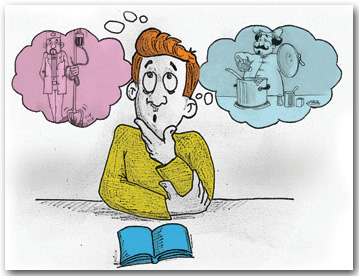 NATJEČAJ ZA UPIS UČENIKA U I. RAZRED SREDNJE ŠKOLE U ŠK. GOD. 2016./2017.Na temelju članka 22. stavak 9. Zakona o odgoju i obrazovanju u osnovnoj i srednjoj školi („Narodne novine“ broj:  87/08, 86/09, 92/10, 105/10, 90/11, 5/12, 16/12, 86/12, 126/12, 94/13, 152/14) srednje škole Zadarske županije oglašavajuNATJEČAJ ZA UPIS UČENIKA U I. RAZRED SREDNJE ŠKOLE ZA ŠKOLSKU GODINU 2016./2017.	Zajednička obavijest	Izrazi koji se koriste u ovom natječaju, a koji imaju rodno značenje, bez obzira na to jesu li korišteni u muškome ili ženskome rodu, obuhvaćaju na jednak način i muški i ženski rod.Opće odredbeI.Pravo upisa u prvi razred srednje škole imaju svi kandidati koji su završili osnovno obrazovanje, pod jednakim uvjetima u skladu s brojem upisnih mjesta utvrđenih Odlukom o upisu učenika u I. razred srednje škole u školskoj godini 2016./2017. („Narodne novine“ broj: 52/15), te kriterijima utvrđenih Pravilnikom o elementima i kriterijima za izbor kandidata za upis u I. razred srednje škole („Narodne novine“ broj: 49/15).Pod jednakim uvjetima u srednje škole upisuju se kandidati hrvatski državljani, Hrvati iz drugih država te djeca državljana iz država članica Europske unije.U prvi razred srednje škole mogu se upisati kandidati koji do početka školske godine u kojoj upisuju prvi razred srednje škole navršavaju 17 godina. Iznimno, uz odobrenje školskog odbora, u prvi razred srednje škole može se upisati kandidat do navršenih 18 godina, a uz odobrenje Ministarstva znanosti, obrazovanja i sporta kandidat stariji od 18 godina.Dobne granice za upis kandidata u pojedine programe srednjega umjetničkog obrazovanja propisane su člankom 8. Zakona o umjetničkom obrazovanju („Narodne novine“ broj: 130/11).Kandidati se za upis u obrazovne programe prijavljuju i upisuju putem mrežne stranice Nacionalnog informacijskog sustava prijava i upisa u srednje škole (NISpuSŠ). U svakome upisnom roku kandidat se može prijaviti za upis u najviše šest (6) obrazovnih programa.II.U srednju školu može se upisati i redovito obrazovati bez plaćanja troškova školovanja i kandidat koji je strani državljanin iz zemlje izvan Europske unije ako ispunjava jedan od sljedećih uvjeta:ako za to postoji međudržavni ugovor ili drugi interes tijela državne ili lokalne vlasti odnosno javnih ustanova;ako takva osoba ima status izbjeglice u Hrvatskoj koji je utvrdilo ovlašteno upravno tijelo u Hrvatskoj;ako je roditelj ili skrbnik te osobe hrvatski državljanin;ako roditelj ili skrbnik te osobe ima radnu dozvolu i dozvolu privremenoga boravka ili poslovnu dozvolu u Hrvatskoj;ako roditelj ili skrbnik te osobe ima odobren stalni boravak u Hrvatskoj;ako je roditelj ili skrbnik te osobe diplomatski ili poslovni predstavnik strane države u Hrvatskoj;ako je takva osoba ili roditelj ili skrbnik te osobe azilant ili tražitelj azila;ako je takva osoba ili roditelj ili skrbnik te osobe stranac pod supsidijarnom zaštitom ili stranac pod privremenom zaštitom.Kandidat strani državljanin iz zemalja izvan Europske unije, a koji ne ispunjava ni jedan od navedenih uvjeta, može se upisati u srednju školu kao redoviti učenik uz obvezu plaćanja troškova školarine. ELEMENTI VREDNOVANJAIII.Za upis u I. razred srednje škole prijavljenom kandidatu vrednuju se i boduju zajednički, dodatan i poseban element.ZAJEDNIČKI ELEMENT VREDNOVANJA KANDIDATAIV.Zajednički element za upis kandidata u sve srednjoškolske programe obrazovanja čine prosjeci zaključnih ocjena iz svih nastavnih predmeta na dvije decimale u posljednja četiri razreda osnovnog obrazovanja.Na takav način moguće je steći najviše 20 bodova.Za upis u programe obrazovanja za stjecanje strukovne kvalifikacije u trajanju kraćem od tri godine vrednuju se prosjeci zaključnih ocjena iz svih nastavnih predmeta na dvije decimale u posljednja četiri razreda osnovnog obrazovanja.Za upis u programe obrazovanja za stjecanje strukovne kvalifikacije i programe obrazovanja za vezane obrte, u trajanju od najmanje tri godine, uz element iz stavka 1. ove točke, vrednuju se i zaključne ocjene u posljednja dva razreda osnovnog obrazovanja iz nastavnih predmeta: Hrvatski jezik, Matematika i prvi strani jezik.Na takav način moguće je steći najviše 50 bodova.Za upis u gimnazijske programe i programe obrazovanja za stjecanje strukovne kvalifikacije u trajanju od najmanje četiri godine, uz element iz stavka 1. ove točke vrednuju se i zaključne ocjene u posljednja dva razreda osnovnog obrazovanja iz nastavnih predmeta: Hrvatski jezik, Matematika i prvi strani jezik te triju nastavnih predmeta važnih za nastavak obrazovanja u pojedinim programima obrazovanja od kojih su dva propisana Popisom predmeta posebno važnih za upis koji je sastavni dio Pravilnika, a jedan samostalno određuje srednja škola. Za programe koji se provode na jeziku i pismu nacionalnih manjina to je, u pravilu, nastavni predmet iz jezika nacionalne manjine (materinski jezik).Na takav način moguće je steći najviše 80 bodova.U slučaju da kandidatu u svjedodžbama za posljednje četiri godine osnovnog obrazovanja nije upisana ocjena iz nekog od nastavnih predmeta koji su značajni za prijavu za upis, za utvrđivanje broja bodova iz toga nastavnoga predmeta koristi se prosjek svih zaključnih ocjena na dvije decimale u posljednja četiri razreda osnovnog obrazovanja.DODATNI ELEMENT VREDNOVANJA KANDIDATAV.Dodatni element vrednovanja čine sposobnosti, darovitosti i znanja kandidata.Sposobnosti, darovitosti i znanja kandidata dokazuju se i vrednuju:– na osnovi provjere (ispitivanja) posebnih znanja, vještina, sposobnosti i darovitosti;– na osnovi rezultata postignutih na natjecanjima u znanju;– na osnovi rezultata postignutih na natjecanjima školskih sportskih društava.Provjera posebnih znanja kandidataVI.(1) Srednje škole mogu, u opravdanim slučajevima, provoditi provjere posebnih znanja iz nastavnih predmeta posebno važnih za upis kandidata u pojedini program obrazovanja. (2) Na temelju provjera iz stavka 1. ovoga članka kandidat može ostvariti najviše 5 bodova. (3) Provjera iz stavka 1. ovoga članka nije eliminacijska. Vrednovanje uspjeha radi upisa u programe likovne umjetnosti i dizajnaVII.(1) Za upis kandidata u programe likovne umjetnosti i dizajna provjerava se darovitost kandidata za likovno izražavanje crtanjem olovkom ili ugljenom te slikanjem (tempera, gvaš ili akvarel). Navedenom provjerom moguće je ostvariti najviše 120 bodova, a minimalni bodovni prag na navedenoj provjeri je 70 bodova.(2) Konačna ljestvica poretka kandidata utvrđuje se zbrajanjem bodova dobivenih provjerom darovitosti za likovno izražavanje i zajedničkog, dodatnog i posebnog elementa vrednovanja.(3) Ako dva ili više kandidata imaju isti ukupan broj bodova, upisuje se onaj kandidat koji je ostvario veći broj bodova iz provjere darovitosti za likovno izražavanje.Vrednovanje uspjeha radi upisa u programe glazbene umjetnostiVIII.Kandidatima koji su uspješno završili osnovno glazbeno obrazovanje ili drugi (II.) pripremni razred srednje glazbene škole za upis u I. razred četverogodišnjega srednjega glazbenog programa vrednuju se:zajednički, dodatni i poseban element vrednovanja;postignuti opći uspjeh iz petoga i šestoga razreda glazbene škole ili dva razreda pripremnoga obrazovanja;konačni rezultati ostvareni na prijamnome ispitu glazbene darovitosti.Na takav način moguće je steći najviše 260 bodova.Prijamni ispit za instrumentaliste i pjevače obuhvaća provjeru iz temeljnoga predmeta struke i solfeggia, za teoretičara provjeru iz klavira i solfeggia, a za graditelja i restauratora glazbala provjeru solfeggia i ocjenu priloženog rada (izgrađeno glazbalo). Na temelju prijamnoga ispita moguće je steći najviše 170 bodova, a minimalni prag na prijamnome ispitu je 70 bodova.Ako dva ili više kandidata imaju isti ukupan broj bodova, upisuje se onaj kandidat koji je ostvario veći broj bodova na prijamnome ispitu glazbene darovitosti.Kandidati koji nisu pohađali osnovnu glazbenu školu upisuju prvi pripremni razred srednje glazbene škole nakon prijamnoga ispita koji sadrži provjeru sluha, glazbenog pamćenja i ritma, a za glazbenika pjevača i izvedbu dviju vokalnih skladbi po slobodnome izboru. Na prijamnome ispitu može se ostvariti najviše 180 bodova, a minimalni prag je 100 bodova.Vrednovanje uspjeha za upis u programe plesne umjetnostiIX.Kandidati koji su uspješno završili osnovno plesno odnosno baletno obrazovanje ili pripremni razred srednje plesne škole za upis u I. razred četverogodišnjega srednjega plesnog programa vrednuju se:zajednički, dodatni i poseban element vrednovanja;opći uspjeh iz četvrtoga razreda plesne odnosno baletne škole ili uspjeh iz pripremnoga razreda;konačni rezultati ostvareni na prijamnome ispitu plesne darovitosti koji uključuje uspjeh iz glavnih plesnih predmeta koje je utvrdila škola i objavila u ovome Natječaju.Na takav način moguće je steći najviše 200 bodova.Na temelju prijamnoga ispita moguće je steći najviše 115 bodova, a minimalni prag na prijamnome ispitu je 70 bodova.Ako dva ili više kandidata imaju isti ukupan broj bodova, upisuje se onaj kandidat koji je ostvario veći broj bodova na prijamnome ispitu plesne darovitosti.Kandidat koji nije pohađao osnovnu plesnu školu upisuje pripremni razred srednje plesne škole nakon položenoga prijamnog ispita plesne darovitosti. Na prijamnome ispitu može se ostvariti najviše 120 bodova, a minimalni prag je 70 bodova.Izbor kandidata za upis u programe plesne umjetnosti utvrđuje se i na temelju zdravstvene sposobnosti kandidata. Zdravstvena sposobnost kandidata za obavljanje poslova i radnih zadaća uvjet je za prijavu u odabrani program i dokazuje se potvrdom liječnika specijalista (ortopeda).Vrednovanje uspjeha iznimno darovitih kandidataX.Na temelju iznimne darovitosti, a koju je pokazao na provjeri darovitosti koju provodi glazbena ili plesna škola, uz suglasnost nastavničkog vijeća, u pripremni program srednje škole odnosno u prvi razred srednje glazbene ili plesne škole mogu se upisati i kandidati koji još nisu završili završni razred osnovnog obrazovanja.Vrednovanje uspjeha za upis u razredne odjele za sportašeXI.Pravo prijave za upis u razredne odjele za sportaše imaju kandidati koji su uvršteni na rang-listu određenoga nacionalnoga sportskoga saveza.Bodovanje za upis u I. razred razrednih odjela za sportaše provodi se na sljedeći način:maksimalan broj bodova koje kandidat za upis u ove programe može ostvariti na temelju kriterija sportske uspješnosti i uspjeha u prethodnom obrazovanju je 160,od navedenoga maksimalnog broja bodova, do 80 bodova kandidat ostvaruje na temelju kriterija sportske uspješnosti,daljnjih najviše 80 bodova kandidat ostvaruje na temelju zajedničkoga elementa vrednovanja uspjeha u prethodnom školovanju.Konačna ljestvica poretka kandidata utvrđuje se zbrajanjem bodova dobivenih prema kriterijima sportske uspješnosti te zajedničkog, dodatnog i posebnog elementa vrednovanja.Izračun broja bodova kandidata prema kriterijima sportske uspješnosti uzima u obzir sljedeće parametre:položaj pojedinoga kandidata na rang-listi matičnoga nacionalnoga sportskog saveza;ukupan broj kandidata na rang-listi matičnoga nacionalnoga sportskog saveza;skupina u koju je pojedini sport razvrstan,Rang-liste kandidata za svaki nacionalni sportski savez jedinstvene su u smislu da obuhvaćaju i ženske i muške kandidate.Nacionalni sportski savezi provode rangiranje kandidata na temelju kriterija sportske uspješnosti. Rang-liste objavljuju na svojim mrežnim stranicama i dostavljaju ih Ministarstvu znanosti, obrazovanja i sporta.Vrednovanje rezultata kandidata postignutih na natjecanjima iz znanja i u sportuXII.Kandidatu se vrednuje isključivo jedno (najpovoljnije) postignuće iz točaka XIII. i XIV. ovog Natječaja. Vrednovanje rezultata kandidata postignutih na natjecanjima iz znanjaXIII.Pravo na izravan upis ili dodatne bodove ostvaruju kandidati na osnovi rezultata koje su postigli na:natjecanjima u znanju iz nastavnih predmeta: Hrvatskoga jezika, Matematike, prvoga stranog jezika;natjecanjima u znanju iz dvaju nastavnih predmeta posebno značajnih za upis u skladu s Popisom predmeta posebno važnih za upis;jednome natjecanju iz znanja koji samostalno određuje srednja škola iz Kataloga natjecanja i smotri učenika i učenica osnovnih i srednjih škola Republike Hrvatske.Vrednuju se i boduju rezultati kandidata postignutih na državnim natjecanjima iz znanja iz Kataloga natjecanja i smotri učenika i učenica osnovnih i srednjih škola Republike Hrvatske, koja se provode u organizaciji Agencije za odgoj i obrazovanje, a koja je odobrilo Ministarstvo te međunarodnim natjecanjima koje verificira Agencija za odgoj i obrazovanje, a prema sljedećoj tablici:Vrednovanje rezultata kandidata postignutih na sportskim natjecanjimaXIV.Kandidatima se vrednuju rezultati koje su postigli u posljednja četiri razreda osnovnog obrazovanja na natjecanjima školskih sportskih društava koja su ustrojena prema Propisniku Državnoga prvenstva školskih sportskih društava Republike Hrvatske, a pod nadzorom natjecateljskog povjerenstva Hrvatskoga školskoga športskog saveza.Pravo na dodatne bodove kandidati ostvaruju na temelju službene evidencije o rezultatima održanih natjecanja školskih sportskih društava koju vodi Hrvatski školski športski savez (HŠŠS).POSEBAN ELEMENT VREDNOVANJA KANDIDATAXV.Poseban element vrednovanja kandidata čini vrednovanje uspjeha:kandidata sa zdravstvenim teškoćama;kandidata koji žive u otežanim uvjetima obrazovanja uzrokovanim nepovoljnim ekonomskim, socijalnim te odgojnim čimbenicima;kandidata za upis na osnovi Nacionalne strategije za uključivanje Roma za razdoblje od 2013. do 2020. godine;kandidata hrvatskih državljana čiji su roditelji državni službenici koji su po službenoj dužnosti u ime Republike Hrvatske bili upućeni na rad u inozemstvo.Kandidatu će se priznati ostvarivanje isključivo jednoga prava koje je za njega najpovoljnije.Vrednovanje uspjeha kandidata sa zdravstvenim teškoćamaXVI.Kandidat sa zdravstvenim teškoćama je kandidat koji je osnovno obrazovanje završio po redovitome nastavnom planu i programu, a kojem su teže zdravstvene teškoće i/ili dugotrajno liječenje utjecali na postizanje rezultata tijekom prethodnoga obrazovanja i/ili mu značajno sužavaju mogući izbor srednjoškolskoga programa obrazovanja.Kandidatu sa zdravstvenim teškoćama dodaje se jedan (1) bod na broj bodova koji je utvrđen tijekom postupka vrednovanja za programe obrazovanja za koje posjeduje stručno mišljenje Službe za profesionalno usmjeravanje Hrvatskoga zavoda za zapošljavanje. S tako utvrđenim brojem bodova kandidat se rangira na ukupnoj ljestvici poretka.Za ostvarivanje dodatnih bodova kandidat obvezno prilaže:stručno mišljenje Službe za profesionalno usmjeravanje Hrvatskoga zavoda za zapošljavanje o sposobnostima i motivaciji učenika za, u pravilu pet, a najmanje tri primjerena programa obrazovanja (strukovnoga – s oznakom programa, umjetničkoga i/ili gimnazijskoga) izdanoga na temelju stručnog mišljenja nadležnoga školskog liječnika koji je pratio kandidata tijekom prethodnog obrazovanja, a na temelju prethodno dostavljene specijalističke medicinske dokumentacije o težim zdravstvenim teškoćama i/ili dugotrajnom liječenju koji su utjecali na postizanje rezultata tijekom prethodnog obrazovanja i/ili mu značajno sužavaju mogući izbor programa obrazovanja i zanimanja.Vrednovanje uspjeha kandidata koji žive u otežanim uvjetima obrazovanja uzrokovanim nepovoljnim ekonomskim, socijalnim te odgojnim čimbenicimaXVII.Kandidatu koji živi u otežanim uvjetima uzrokovanim ekonomskim, socijalnim te odgojnim čimbenicima, a koji su mogli utjecati na njegov školski uspjeh u osnovnoj školi, dodaje se jedan (1) bod na broj bodova koji je utvrđen tijekom postupka vrednovanja. S tako utvrđenim brojem bodova kandidat se rangira na ukupnoj ljestvici poretka.Otežani uvjeti uzrokovani ekonomskim, socijalnim te odgojnim čimbenicima koji su mogli utjecati na uspjeh kandidata u osnovnoj školi su: ako kandidat živi uz jednoga i/ili oba roditelja s dugotrajnom teškom bolesti;ako kandidat živi uz dugotrajno nezaposlena oba roditelja u smislu članka 2. Zakona o poticanju zapošljavanja („Narodne novine“ broj: 57/12, 120/12)ako kandidat živi uz samohranoga roditelja (roditelj koji nije u braku i ne živi u izvanbračnoj zajednici, a sam se skrbi o svome djetetu i uzdržava ga) korisnika socijalne skrbi, u smislu članka 4., 21. i 30. Zakona o socijalnoj skrbi („Narodne novine“ broj: 157/13, 152/14), te posjeduje rješenje ili drugi upravni akt centra za socijalnu skrb ili nadležnoga tijela u jedinici lokalne ili područne (regionalne) jedinice i Grada Zagreba o pravu samohranoga roditelja kao korisnika socijalne skrbi;ako je kandidatu jedan roditelj preminuo;ako je kandidat dijete bez roditelja ili odgovarajuće roditeljske skrbi u smislu članka 21. Zakona o socijalnoj skrbi („Narodne novine“ broj: 157/13, 152/14) Kandidat je dužan priložiti slijedeće dokumente:liječničku potvrdu o dugotrajnoj težoj bolesti jednoga i/ili oba roditelja;potvrdu nadležnoga područnoga ureda Hrvatskoga zavoda za zapošljavanje o dugotrajnoj nezaposlenosti oba roditelja;potvrdu o korištenju socijalne pomoći; rješenje ili drugi upravni akt centra za socijalnu skrb ili nadležnoga tijela u jedinici lokalne ili područne (regionalne) jedinice i Grada Zagreba o pravu samohranoga roditelja u statusu socijalne skrbi izdanih od ovlaštenih službi u zdravstvu, socijalnoj skrbi i za zapošljavanje;ispravu iz matice umrlih ili smrtni list koje je izdalo nadležno tijelo u jedinici lokalne ili područne (regionalne) jedinice ili Grada Zagreba;potvrdu nadležnoga centra za socijalnu skrb da je kandidat dijete bez roditelja ili odgovarajuće socijalne skrbi.Vrednovanje uspjeha kandidata na osnovi Nacionalne strategije za uključivanje Roma za razdoblje od 2013. do 2020. godineXVIII.Kandidatu za upis koji je pripadnik romske nacionalne manjine, a živi u uvjetima koji su mogli nepovoljno utjecati na njegov školski uspjeh u osnovnoj školi, dodaju se dva (2) boda na broj bodova koji je utvrđen tijekom postupka vrednovanja. S tako utvrđenim brojem bodova kandidat se rangira na ukupnoj ljestvici poretka.Za ostvarivanje prava iz stavka 1. ove točke kandidat prilaže preporuku Vijeća romske nacionalne manjine odnosno registrirane romske udruge.Vrednovanje uspjeha hrvatskih državljana čiji su roditelji državni službenici koji su po službenoj dužnosti u ime Republike Hrvatske bili upućeni na rad u inozemstvoXIX.Pravo na izravni upis u srednju školu, uz uvjet da zadovolje na ispitu sposobnosti i darovitosti u školama u kojima je to uvjet za upis, imaju kandidati hrvatski državljani čiji su roditelji državni službenici koji su po službenoj dužnosti u ime Republike Hrvatske bili upućeni na rad u inozemstvo, a koji su se najmanje dva od posljednjih četiriju razreda prethodnoga obrazovanja školovali u inozemstvu.Za ostvarivanje prava na izravan upis iz stavka 1. ove točke kandidat obvezno mora priložiti odgovarajuće dokaze o boravku u inozemstvu, trajanju školovanja i razlozima boravka u inozemstvu (dokaz o državljanstvu, trajanju i razlozima boravka u inozemstvu te svjedodžbe razreda završenih u inozemstvu).VREDNOVANJE USPJEHA KANDIDATA S TEŠKOĆAMA U RAZVOJUXX.Kandidat s teškoćama u razvoju je kandidat koji je osnovnu školu završio prema rješenju ureda državne uprave u županiji odnosno Gradskoga ureda za obrazovanje, kulturu i sport Grada Zagreba (u daljnjem tekstu: Ured) o primjerenome programu obrazovanja.Kandidati iz stavka 1. ove točke rangiraju se na zasebnim ljestvicama poretka, a temeljem ostvarenog ukupnog broja bodova utvrđenog tijekom postupka vrednovanja, u programima obrazovanja za koje posjeduju stručno mišljenje službe za profesionalno usmjeravanje Hrvatskoga zavoda za zapošljavanje pod uvjetom da zadovolje na ispitu sposobnosti i darovitosti u školama u kojima je to uvjet za upis.Pravo upisa u nekome programu obrazovanja ostvaruje onoliko kandidata koliko se u tome programu obrazovanja može upisati kandidata s teškoćama u razvoju sukladno Državnome pedagoškome standardu srednjoškolskoga sustava odgoja i obrazovanja („Narodne novine“  broj: 63/08, 90/10).Za ostvarenje prava iz stavka 2. ove točke kandidat obvezno prilaže:rješenje Ureda o primjerenom programu obrazovanja;stručno mišljenje Službe za profesionalno usmjeravanje Hrvatskoga zavoda za zapošljavanje o sposobnostima i motivaciji učenika za, u pravilu pet, a najmanje tri primjerena programa obrazovanja (strukovnoga – s oznakom programa, umjetničkoga i/ili gimnazijskoga) izdanoga na temelju stručnog mišljenja nadležnoga školskog liječnika koji je pratio kandidata tijekom prethodnog obrazovanja, a na temelju prethodno dostavljene specijalističke medicinske dokumentacije o težim zdravstvenim teškoćama i/ili dugotrajnom liječenju koji su utjecali na postizanje rezultata tijekom prethodnog obrazovanja i/ili mu značajno sužavaju mogući izbor programa obrazovanja i zanimanja, prema stručno usuglašenoj metodologiji te obrade multidisciplinarnog tima Hrvatskoga zavoda za zapošljavanje.ZDRAVSTVENA SPOSOBNOST KANDIDATAXXI.Za obrazovne programe za koje je posebnim propisima i mjerilima određeno obvezno utvrđivanje zdravstvene sposobnosti kandidata kao obveza pri upisu u školu, kandidat pri upisu u te programe dostavlja:potvrdu nadležnoga školskog liječnika o zdravstvenoj sposobnosti kandidata za propisani program ililiječničku svjedodžbu medicine rada,ovisno o tome što je propisano za određeni program obrazovanja.Popis zdravstvenih kontraindikacija naveden je u Jedinstvenom popisu zdravstvenih zahtjeva srednjoškolskih obrazovnih programa u svrhu upisa u I. razred srednje škole, koji je objavljen na mrežnim stranicama Ministarstva znanosti, obrazovanja i sporta (www.mzos.hr ).POSEBNA MJERILA I POSTUPCI ZA UPIS KANDIDATAVrednovanje uspjeha kandidata za upis u programe obrazovanja za stjecanje strukovne kvalifikacije u trajanju do tri godineXXII.Izbor kandidata za upis u programe obrazovanja za stjecanje strukovne kvalifikacije u trajanju do tri godine utvrđuje se na temelju:zajedničkog, posebnog i dodatnog elementa vrednovanja;zdravstvene sposobnosti kandidata za obavljanje poslova i radnih zadaća u odabranom zanimanju.Zdravstvena sposobnost kandidata za obavljanje poslova i radnih zadaća dokazuje se u skladu s propisanim za određeni program obrazovanja.Vrednovanje uspjeha kandidata za upis u programe obrazovanja za vezane obrteXXIII.Za upis u programe obrazovanja za vezane obrte primjenjuju se osim zajedničkih mjerila i posebna mjerila i postupci utvrđeni na temelju posebnih propisa.Izbor kandidata za upis u programe obrazovanja za vezane obrte utvrđuje se na temelju:zajedničkog, posebnog i dodatnog elementa vrednovanja;zdravstvene sposobnosti kandidata za obavljanje poslova i radnih zadaća u odabranom zanimanju.Zdravstvena sposobnost kandidata za obavljanje poslova i radnih zadaća uvjet je za prijavu u odabrano zanimanje i dokazuje se liječničkom svjedodžbom medicine rada.Nakon utvrđene ljestvice poretka kandidat je dužan pri upisu u program obrazovanja za vezane obrte dostaviti školi liječničku svjedodžbu medicine rada i sklopljen ugovor o naukovanju.Ugovor o naukovanju sklapaju licencirani obrtnik ili pravna osoba i kandidat (roditelj ili skrbnik kandidata), u skladu sa člankom 55. i 61. Zakona o obrtu („Narodne novine“ broj: 143/13) i člankom 2. Pravilnika o minimalnim uvjetima za ugovore o naukovanju. Prilikom sklapanja ugovora kandidat donosi na uvid:ovjerenu presliku svjedodžbe završnoga razreda osnovnog obrazovanja;liječničku svjedodžbu medicine rada.Ugovor o naukovanju sklapa se u četiri (4) istovjetna primjerka od kojih po jedan primjerak pripada kandidatu, obrtniku ili pravnoj osobi, školi i Ministarstvu poduzetništva i obrta.Ministarstvo poduzetništva i obrtna vodi evidenciju sklopljenih ugovora o naukovanju.PROVEDBA DODATNIH PROVJERA SKLONOSTI ISPOSOBNOSTI KANDIDATAXXIV.Škole koje upisuju kandidata u programe obrazovanja za koje je potrebna određena tjelesna, glasovna i slična spretnost ili sposobnost mogu provoditi provjeru sklonosti i sposobnosti kandidata za taj program obrazovanja.UTVRĐIVANJE UKUPNOGA REZULTATA KANDIDATAXXV.Ukupan rezultat kandidata utvrđuje se na temelju zbroja broja bodova koje je kandidat stekao po svim osnovama vrednovanja (zajednički, dodatni i posebni element) uz dokazivanje zdravstvene sposobnosti kandidata za obavljanje poslova i radnih zadaća u odabranom zanimanju, ako je to za odabrano zanimanje potrebno.PRIJAVA I UPIS UČENIKA U SREDNJU ŠKOLUPrijava učenika za upis u srednju školuXXVI.Učenici koji osnovno obrazovanje završavaju kao redoviti učenici osnovne škole u Republici Hrvatskoj u školskoj godini 2015./2016. prijavljuju se u NISpuSŠ u skladu s postupcima opisanima u publikaciji „Prijave i upisi u srednje škole za školsku godinu 2016./2017. – Idemo u srednju!“, koja je objavljena na mrežnim stranicama Ministarstva znanosti, obrazovanja i sporta (www.mzos.hr ).Učenici koji osnovno obrazovanje ne završavaju kao redoviti učenici osnovne škole u Republici Hrvatskoj (kandidati koji osnovno obrazovanje završavaju ili su završili u inozemstvu ili drugim obrazovnim sustavima; kandidati koji nisu s pozitivnim uspjehom završili prvi razred srednje škole u Republici Hrvatskoj, ispisali su se te žele ponovno upisati prvi razred u drugome obrazovnom programu; kandidati koji su prethodne školske godine završili osnovno obrazovanje u Republici Hrvatskoj, ali se nisu upisali u srednju školu) prijavljuju se Središnjem prijavnom uredu kako je navedeno u publikaciji „Prijave i upisi u srednje škole za školsku godinu 2016./2017. – Idemo u srednju!“.Učenici koji se žele upisati u I. razred srednje škole u školskoj godini 2016./2017., a stekli su svjedodžbe koje nisu izdane u Republici Hrvatskoj, dužni su pokrenuti postupak priznavanja završenoga osnovnog obrazovanja. Na temelju Zakona o priznavanju inozemnih obrazovnih kvalifikacija („Narodne novine“ broj: 158/03, 198/03, 138/06, 45/11) postupak priznavanja završenoga osnovnog obrazovanja u inozemstvu, radi pristupa srednjem obrazovanju u Republici Hrvatskoj, provodi školska ustanova u koju se podnositelj zahtjeva upisuje.Upis učenika u I. razred srednje školeXXVII.Upis učenika u I. razred srednje škole u školskoj godini 2016./2017. odvija se u skladu s rokovima utvrđenima točkama XXIX., XXX. i XXXI. ovog Natječaja.Na temelju javne objave konačnih ljestvica poretka učenika u NISpuSŠ-u učenik ostvaruje pravo upisa u I. razred srednje škole u školskoj godini 2016./2017.Iznimno od stavka 2. ove točke, učenici koji se upisuju u programe obrazovanja za koje je potrebno dostaviti dokumente o ispunjavanju posebnih uvjeta iz natječaja za upis (dokazivanje zdravstvene sposobnosti kandidata za obavljanje poslova i radnih zadaća u odabranom zanimanju, sklapanje ugovora o naukovanju i sl.) te učenici koji su ostvarili dodatna prava za upis, ostvaruju pravo upisa u srednju školu u školskoj godini 2016./2017. nakon dostave navedenih dokumenata u predviđenim rokovima iz točke XXIX., XXX. i XXXI. ovog natječaja, što u NISpuSŠ-u potvrđuje srednja škola u kojoj učenik ostvaruje pravo upisa sukladno konačnoj ljestvici poretka. Učenici koji ne dostave navedenu dokumentaciju u propisanim rokovima iz točaka XXIX., XXX. i XXXI. ovog Natječaja gube pravo upisa ostvarenog u ljetnome upisnom roku te se u jesenskome roku mogu kandidirati za upis u preostala slobodna upisna mjesta.Učenik svoj upis potvrđuje vlastoručnim potpisom i potpisom roditelja/skrbnika na obrascu (upisnici) dostupnom na mrežnoj stranici NISpuSŠ-a (www.upisi.hr), koji je dužan dostaviti u srednju školu u rokovima utvrđenim u točkama XXIX., XXX. i XXXI. ovog Natječaja.Nakon što učenik potvrdi svoj upis vlastoručnim potpisom i potpisom roditelja/skrbnika na obrascu (upisnici) i dostavi ga srednjoj školi, učenik je upisan u I. razred srednje škole u školskoj godini 2016./2017. Ako učenik zbog opravdanih razloga nije u mogućnosti u propisanim rokovima sukladno točkama XXIX., XXX. i XXXI. ovog Natječaja dostaviti potpisan obrazac (upisnicu) za upis u I. razred, dužan ga je dostaviti njegov roditelj/skrbnik ili opunomoćenik.UPISNI ROKOVIXXVIII.Učenici će se prijavljivati za upis i upisivati u I. razred srednjih škola u školskoj godini 2016./2017. u ljetnome i jesenskome upisnom roku.Ljetni upisni rokXXIX.Jesenski upisni rokPRIJAVA KANDIDATA S TEŠKOĆAMA U RAZVOJULjetni upisni rokXXX.	Jesenski upisni rok	PRIJAVA UČENIKA KOJI SE UPISUJU U ODJELE ZA SPORTAŠE (VRIJEDI ZA LJETNI I JESENSKI UPISNI ROK)XXXI.NAKNADNI ROK ZA UPIS UČENIKA NAKON ISTEKA JESENSKOGA ROKAXXXII.Učenici koji ne ostvare pravo na upis u ljetnome ili jesenskome upisnom roku mogu se prijaviti za upis u naknadnome roku za upis u srednju školu u program obrazovanja u kojemu je nakon jesenskoga upisnog roka ostalo slobodnih mjesta u okviru broja upisnih mjesta propisanih Strukturom, a utvrđenih u NISpuSŠ-u.Učenici iz stavka 1. ovog članka, za prijavu moraju ispunjavati sve uvjete propisane Pravilnikom o elementima i kriterijima, te ovim Natječajem.Učenici se za upis u naknadnome roku školi mogu prijaviti od 5. do 9. rujna 2016. godine.Upisno povjerenstvo škole o upisu učenika u naknadnome roku odlučuje temeljem pisanoga zahtjeva učenika, te podatke o upisu unosi u NISpuSŠ, po zaprimljenoj potpisanoj upisnici učenika, te ostaloj dokumentaciji potrebnoj za upis.POSTUPAK PODNOŠENJA I RJEŠAVANJA PRIGOVORAXXXIII.Učenici i ostali kandidati mogu podnositi usmene i pisane prigovore tijekom provedbe postupka prijava i upisa učenika u I. razred srednje škole.Redoviti učenik osnovne škole u Republici Hrvatskoj može usmeno prigovoriti svom razredniku zbog netočno navedenih zaključnih ocjena iz nastavnih predmeta, osobnih podataka ili podataka na temelju kojih se ostvaruju dodatna prava za upis i zatražiti njihov ispravak.Kandidat koji nema status redovitog učenika osnovne škole u Republici Hrvatskoj (kandidat koji osnovno obrazovanje završava ili je završio u inozemstvu ili drugim obrazovnim sustavima; kandidat koji nije s pozitivnim uspjehom završio prvi razred srednje škole u Republici Hrvatskoj, ispisao se te želi ponovno upisati prvi razred u drugome obrazovnom programu; kandidat koji je prethodne školske godine završio osnovno obrazovanje u Republici Hrvatskoj, ali nije upisao srednju školu) može zbog netočno unesenih ocjena ili osobnih podataka usmeno prigovoriti Središnjem prijamnom uredu koji je unio podatke.U slučaju da nisu ispravljeni netočno uneseni podaci, učenici i ostali kandidati mogu podnijeti pisani prigovor CARNetovoj službi za podršku obrazovnom sustavu na obrascu za prigovor koji je dostupan na mrežnoj stranici NISpuSŠ-a.U slučaju da učenik pri ocjenjivanju ispita sposobnosti i darovitosti nije zadovoljan ocjenom, može podnijeti prigovor pisanim putem srednjoj školi koja je provela ispit.U slučaju da se utvrdi neregularnost ili nepravilnost u postupku provedbe ispita, ravnatelj srednje škole na prijedlog upisnoga povjerenstva mora otkloniti te nepravilnosti i utvrditi novu ocjenu.Rokovi za podnošenje prigovora iz ove točke utvrđeni su u točkama XXIX., XXX. i XXXI. ovog Natječaja. odluke.NAKNADE ZA POVEĆANE TROŠKOVE OBRAZOVANJAXXXIV.Za pojedine programe obrazovanja mogu se utvrditi povećani troškovi obrazovanja.Za svaku godinu obrazovanja škola donosi Odluku o iznosu participacije roditelja/skrbnika učenika, te cijeni obrazovanja. Ukoliko je Odluka donesena, oglašena je u ovom Natječaju, te u NISpuSŠ-u.Škola može potpuno ili djelomično osloboditi učenika obveze plaćanja povećanih troškova obrazovanja.KLASA: 602-03/16-01/5URBROJ: 2198/1-04/1-16-16Zadar, 7. lipnja 2016. godine STRUKTURA I OPSEG UPISA UČENIKA U I. RAZRED SREDNJIH ŠKOLA ZA ŠKOLSKU GODINU 2016./2017.Državna/međunarodna natjecanjaPrvo, drugo ili treće osvojeno mjesto kao pojedinac u 5., 6., 7. ili 8. razredu osnovnog obrazovanjaIzravan upis (pod uvjetom da zadovolje na ispitu sposobnosti i darovitosti u školama u kojima je to uvjet za upis)Državna/međunarodna natjecanjaPrvo osvojeno mjesto kao član skupine u 5., 6., 7. ili 8. razredu osnovnog obrazovanja4 bodaDržavna/međunarodna natjecanjaDrugo osvojeno mjesto kao član skupine u 5., 6., 7. ili 8. razredu osnovnog obrazovanja3 bodaDržavna/međunarodna natjecanjaTreće osvojeno mjesto kao član skupine u 5., 6., 7. ili 8. razredu osnovnog obrazovanja2 bodaDržavna/međunarodna natjecanjaSudjelovanje kao pojedinac ili član skupine u 5., 6., 7. ili 8. razredu1 bodNatjecanja školskih 
sportskih društavaUčenici koji su na državnom natjecanju kao članovi ekipe osvojili prvo mjesto3 bodaNatjecanja školskih 
sportskih društavaUčenici koji su na državnom natjecanju kao članovi ekipe osvojili drugo mjesto2 bodaNatjecanja školskih 
sportskih društavaUčenici koji su na državnom natjecanju kao članovi ekipe osvojili treće mjesto1 bodOpis postupakaDatumPočetak prijava kandidata u sustav2.6.2016.Početak prijava obrazovnih programa27.6.2016.Završetak prijave obrazovnih programa koji zahtijevaju dodatne provjere28.6.2016.Provođenje dodatnih ispita i provjera te unos rezultata29.6. – 5.7.2016.Rok za dostavu dokumentacije redovitih učenika (stručno mišljenje HZZ-a i ostali dokumenti kojima se ostvaruju dodatna prava za upis)27.6.2016.Dostava osobnih dokumenata i svjedodžbi za kandidate izvan redovitog sustava obrazovanja RH2. – 27.6.2016.Završetak prigovora na unesene osobne podatke, ocjene, natjecanja, rezultate dodatnih provjera i podatke na temelju kojih se ostvaruju dodatna prava za upis5.7.2016.Brisanje s lista kandidata koji nisu zadovoljili preduvjete6.7.2016.Zaključavanje odabira obrazovnih programaPočetak ispisa prijavnica6.7.2016.Krajnji rok za zaprimanje potpisanih prijavnica (učenici donose razrednicima, a ostali kandidati šalju prijavnice Središnjem prijavnom uredu)Brisanje s lista kandidata koji nisu zadovoljili preduvjete ili dostavili prijavnice8.7.2016.Objava konačnih ljestvica poretka11. 7. 2016.Dostava dokumenata koji su uvjet za upis u određeni program obrazovanja (potvrda školske medicine, liječnička svjedodžba medicine rada, ugovor o naukovanju učenika i ostali dokumenti kojima su ostvarena dodatna prava za upis) srednje školeDostava potpisanog obrasca o upisu u I. razred srednje škole (upisnice) u srednju školu u koju se učenik upisao (škole same određuju točne datume za zaprimanje upisnica i dodatne dokumentacije unutar ovdje predviđenog razdoblja i objavljuju ih na svojoj mrežnoj stranici i oglasnoj ploči škole)11. – 15.7.2016.Objava slobodnih mjesta za jesenski rok18.7.2016.Službena objava slobodnih mjesta za jesenski upisni rok14.8.2016.Opis postupakaDatumPočetak prijava u sustav i prijava obrazovnih programa22.8.2016.Dostava osobnih dokumenata, svjedodžbi i ostale dokumentacije za kandidate izvan redovitoga sustava obrazovanja RHDostava dokumentacije redovitih učenika (stručno mišljenje HZZ-a i ostali dokumenti kojima se ostvaruju dodatna prava za upis i sl.)22.8.2016.Završetak prijave obrazovnih programa koji zahtijevaju dodatne provjere23.8.2016.Provođenje dodatnih ispita i provjera te unos rezultata24.8. – 25.8.2016.Završetak prigovora na osobne podatke, ocjene, natjecanja, rezultate dodatnih provjera i podatke na temelju kojih se ostvaruju dodatna prava za upisZavršetak unosa rezultata popravnog ispitaBrisanje s lista kandidata koji nisu zadovoljili preduvjete26.8.2016.Zaključavanje odabira obrazovnih programaPočetak ispisa prijavnica29.8.2016.Krajnji rok za zaprimanje potpisanih prijavnica (učenici donose razrednicima, a ostali kandidati šalju Središnjem prijavnom uredu)Brisanje s lista kandidata koji nisu zadovoljili preduvjete ili dostavili prijavnice31.8.2016.Objava konačnih ljestvica poretka1.9.2016.Dostava dokumenata koji su uvjet za upis u određeni program obrazovanja (potvrda liječnika školske medicine, liječnička svjedodžba medicine rada, ugovor o naukovanju i ostali dokumenti kojima su ostvarena dodatna prava za upis) srednje škole.Dostava potpisanog obrasca o upisu u I. razred srednje škole (upisnice) u srednju školu u koju se učenik upisao2.9.2016.Objava slobodnih upisnih mjesta nakon jesenskog roka3.9.2016.Opis postupakaDatumKandidati s teškoćama u razvoju prijavljuju se u Uredu državne uprave u Zadarskoj županiji, te iskazuju svoj odabir s liste prioriteta redom kako bi željeli upisati obrazovne programe2. – 15.6.2016.Dostava osobnih dokumenata i svjedodžbi za kandidate s teškoćama u razvoju izvan redovitog sustava obrazovanja RH Središnjem prijavnom uredu2. – 20.6.2016.Upisna povjerenstva ureda državne uprave unose navedene odabire u sustav NISpuSŠ2. – 20.6.2016.Provođenje dodatnih provjera za učenike s teškoćama u razvoju i unos rezultata u sustav21. - 23.6.2016.Rangiranje kandidata s teškoćama u razvoju sukladno listama prioritetaSmanjenje upisnih kvota razrednih odjela pojedinih obrazovnih programa24.6.2016.Opis postupakaDatumDatumKandidati s teškoćama u razvoju prijavljuju se u Uredu državne uprave u Zadarskoj županiji, te iskazuju svoj odabir liste prioriteta redom kako bi željeli upisati obrazovne programe16. – 17.8.2016.Dostava osobnih dokumenata i svjedodžbi za kandidate s teškoćama u razvoju izvan redovitog sustava obrazovanja RH Središnjem prijavnom uredu16. – 17.8.2016.Upisna povjerenstva ureda državne uprave unose navedene odabire u sustav NISpuSŠ16. – 17.8.2016.Provođenje dodatnih provjera za kandidate s teškoćama u razvoju i unos rezultata u sustav18.8.2016.Rangiranje kandidata s teškoćama u razvoju sukladno listama prioriteta19.8.2016.Opis postupakaDatumKandidati koji se upisuju u razredne odjele za sportaše iskazuju interes za upis u razredne odjele za sportaše u NISpuSŠ-u2. – 5.6.2016.Uprava za sport Ministarstva šalje nerangirane liste kandidata po sportovima i šalje ih nacionalnim sportskim savezima u svrhu izrade rang-lista po sportovima6.6.2016.Nacionalni sportski savezi izrađuju preliminarne rang-liste prijavljenih kandidata prema kriterijima sportske uspješnosti7. – 10.6.2016.Nacionalni sportski savezi službeno objavljuju preliminarne rang-liste na naslovnicama svojih mrežnih stranica kako bi kandidati mogli upozoriti na moguće pogreške prije objavljivanja konačne rang-liste13.6.2016.Prigovor kandidata na pogreške (pogrešno upisani podaci, neupisani podaci…) Nacionalni sportski savezi ispravljaju rang-liste13. – 17.6.2016.Nacionalni sportski savezi službeno objavljuju konačne rang-liste na naslovnici svojih mrežnih stranica te ih dostavljaju Ministarstvu (Upravi za sport)20.6.2016.Unos zaprimljenih rang-lista u NISpuSŠ te dodjeljivanje bodova kandidatima na temelju algoritma20. – 24.6.2016.Red. Br.Šifra školeSREDNJA ŠKOLAProgram obrazovanja / zanimanjeTrajanje obrazovanjaBroj upisnih mjesta Nastavni predmeti posebno važni za upisDržavno/ Međudrž. Natjecanje - nastavni predmeti prema odabiru školeVažne napomeneStrani jezik koji se uči u školi1.13-107-502GIMNAZIJA VLADIMIRA NAZORA, Perivoj Vladimira Nazora 3/II, ZadarOpća gimnazija472hrvatski jezik, matematika, prvi strani jezik, biologija, povijest, geografijaBiologijaUčenici mogu izabrati program učenja njemačkog jezika za njemačku jezičnu diplomu - DSD. Kao fakultativni program učenici mogu izabrati učenje francuskog i španjolskog jezika.                         Provjera znanja engleskog jezika (samo za učenike koji nisu učili engleski jezik kao 1. strani jezik) održat će se u školi 29. lipnja 2016. godine u 9:30 sati.              Dostava upisnica i ostalih dokumenata: 11. srpnja 2016. godine od 9:00 do 14:00 sati i 12. srpnja 2016. godine od 9:00 do 16:00 sati.                                  Engleski jezik, Talijanski jezik i Njemački jezik1.13-107-502GIMNAZIJA VLADIMIRA NAZORA, Perivoj Vladimira Nazora 3/II, ZadarJezična gimnazija472hrvatski jezik, matematika, prvi strani jezik, biologija, povijest, geografijaBiologijaUčenici mogu izabrati program učenja njemačkog jezika za njemačku jezičnu diplomu - DSD. Kao fakultativni program učenici mogu izabrati učenje francuskog i španjolskog jezika.                         Provjera znanja engleskog jezika (samo za učenike koji nisu učili engleski jezik kao 1. strani jezik) održat će se u školi 29. lipnja 2016. godine u 9:30 sati.              Dostava upisnica i ostalih dokumenata: 11. srpnja 2016. godine od 9:00 do 14:00 sati i 12. srpnja 2016. godine od 9:00 do 16:00 sati.                                  Engleski jezik, Talijanski jezik i Njemački jezik2.13-107-503GIMNAZIJA JURJA BARAKOVIĆA, Perivoj Vladimira Nazora 3/I, ZadarOpća gimnazija496hrvatski jezik, matematika, prvi strani jezik, biologija, povijest, geografijaBiologijaU Školi se izvodi:                                              - DSD program učenja njemačkog jezika, kojim se stječe međunarodni certifikat o znanju njemačkog jezika. Razine: DSD1 i DSD2;                                                          - Fakultativni program francuskog jezikaEngleski jezik, Talijanski jezik i Njemački jezik2.13-107-503GIMNAZIJA JURJA BARAKOVIĆA, Perivoj Vladimira Nazora 3/I, ZadarPrirodoslovno-matematička gimnazija424hrvatski jezik, matematika, prvi strani jezik, biologija, kemija, fizikaBiologijaU Školi se izvodi:                                              - DSD program učenja njemačkog jezika, kojim se stječe međunarodni certifikat o znanju njemačkog jezika. Razine: DSD1 i DSD2;                                                          - Fakultativni program francuskog jezikaEngleski jezik, Talijanski jezik i Njemački jezik3.13-107-501GIMNAZIJA FRANJE PETRIĆA, Obala kneza Trpimira 26, ZadarOpća gimnazija448hrvatski jezik, matematika, prvi strani jezik, biologija, povijest, geografijaBiologija- Prvi strani jezik je engleski jezik. Za drugi obavezni strani jezik učenici biraju između talijanskog i njemačkog jezika.Engleski jezik, Talijanski jezik i Njemački jezik3.13-107-501GIMNAZIJA FRANJE PETRIĆA, Obala kneza Trpimira 26, ZadarPrirodoslovno-matematička gimnazija448hrvatski jezik, matematika, prvi strani jezik, biologija, kemija, fizikaBiologija- Umjesto drugog stranog jezika učenici imaju proširen program matematike i informatikeEngleski jezik, Talijanski jezik i Njemački jezik4.13-107-504KLASIČNA GIMNAZIJA IVANA PAVLA II., Jerolima Vidulića 2, ZadarKlasična gimnazija452hrvatski jezik, matematika, prvi strani jezik, biologija, povijest, geografijaVjeronauk/Engleski jezik i Talijanski jezik 5.13-107-518EKONOMSKO-BIROTEHNIČKA I TRGOVAČKA ŠKOLA, Antuna Gustava Matoša 40, ZadarEkonomist466hrvatski jezik, matematika, prvi strani jezik, povijest, geografija, tehnička kulturaInformatika računalstvoZdravstvene kontraindikacije za ove programe obrazovanja navedene su u Jedinstvenom popisu zdravstvenih zahtjeva srednjoškolskih obrazovnih programa u svrhu upisa u I. razred srednje škole                                       Prilikom upisa (za sve programe) kandidat prilaže:                                    - Potvrdu nadležnog školskog liječnika o zdravstvenoj sposobnosti         OSTALE NAPOMENE:                             Provjera poznavanja prvog stranog  jezika za kojeg ne postoje podaci da se učio najmanje četiri godine (za sve programe) održat će se u školi 1. srpnja 2016. godine.                                  Engleski jezik, Talijanski jezik i Njemački jezik5.13-107-518EKONOMSKO-BIROTEHNIČKA I TRGOVAČKA ŠKOLA, Antuna Gustava Matoša 40, ZadarKomercijalist422hrvatski jezik, matematika, prvi strani jezik, povijest, geografija, tehnička kulturaInformatika računalstvoZdravstvene kontraindikacije za ove programe obrazovanja navedene su u Jedinstvenom popisu zdravstvenih zahtjeva srednjoškolskih obrazovnih programa u svrhu upisa u I. razred srednje škole                                       Prilikom upisa (za sve programe) kandidat prilaže:                                    - Potvrdu nadležnog školskog liječnika o zdravstvenoj sposobnosti         OSTALE NAPOMENE:                             Provjera poznavanja prvog stranog  jezika za kojeg ne postoje podaci da se učio najmanje četiri godine (za sve programe) održat će se u školi 1. srpnja 2016. godine.                                  Engleski jezik, Talijanski jezik i Njemački jezik5.13-107-518EKONOMSKO-BIROTEHNIČKA I TRGOVAČKA ŠKOLA, Antuna Gustava Matoša 40, ZadarPoslovni tajnik422hrvatski jezik, matematika, prvi strani jezik, povijest, geografija, tehnička kulturaInformatika računalstvoZdravstvene kontraindikacije za ove programe obrazovanja navedene su u Jedinstvenom popisu zdravstvenih zahtjeva srednjoškolskih obrazovnih programa u svrhu upisa u I. razred srednje škole                                       Prilikom upisa (za sve programe) kandidat prilaže:                                    - Potvrdu nadležnog školskog liječnika o zdravstvenoj sposobnosti         OSTALE NAPOMENE:                             Provjera poznavanja prvog stranog  jezika za kojeg ne postoje podaci da se učio najmanje četiri godine (za sve programe) održat će se u školi 1. srpnja 2016. godine.                                  Engleski jezik, Talijanski jezik i Njemački jezik5.13-107-518EKONOMSKO-BIROTEHNIČKA I TRGOVAČKA ŠKOLA, Antuna Gustava Matoša 40, ZadarUpravni referent422hrvatski jezik, matematika, prvi strani jezik, povijest, geografija, tehnička kulturaInformatika računalstvoZdravstvene kontraindikacije za ove programe obrazovanja navedene su u Jedinstvenom popisu zdravstvenih zahtjeva srednjoškolskih obrazovnih programa u svrhu upisa u I. razred srednje škole                                       Prilikom upisa (za sve programe) kandidat prilaže:                                    - Potvrdu nadležnog školskog liječnika o zdravstvenoj sposobnosti         OSTALE NAPOMENE:                             Provjera poznavanja prvog stranog  jezika za kojeg ne postoje podaci da se učio najmanje četiri godine (za sve programe) održat će se u školi 1. srpnja 2016. godine.                                  Engleski jezik, Talijanski jezik i Njemački jezik5.13-107-518EKONOMSKO-BIROTEHNIČKA I TRGOVAČKA ŠKOLA, Antuna Gustava Matoša 40, ZadarProdavač - IG322hrvatski jezik, matematika, prvi strani jezikInformatika računalstvoZdravstvene kontraindikacije za ove programe obrazovanja navedene su u Jedinstvenom popisu zdravstvenih zahtjeva srednjoškolskih obrazovnih programa u svrhu upisa u I. razred srednje škole                                       Prilikom upisa (za sve programe) kandidat prilaže:                                    - Potvrdu nadležnog školskog liječnika o zdravstvenoj sposobnosti         OSTALE NAPOMENE:                             Provjera poznavanja prvog stranog  jezika za kojeg ne postoje podaci da se učio najmanje četiri godine (za sve programe) održat će se u školi 1. srpnja 2016. godine.                                  Engleski jezik, Talijanski jezik i Njemački jezik6.13-107-514PRIRODOSLOVNO-GRAFIČKA ŠKOLA, Perivoj Vladimira Nazora 3, ZadarKemijski tehničar422hrvatski jezik, matematika, prvi strani jezik, biologija, kemija, fizikaInformatika RačunalstvoZdravstvene kontraindikacije za ove programe obrazovanja navedene su u Jedinstvenom popisu zdravstvenih zahtjeva srednjoškolskih obrazovnih programa u svrhu upisa u I. razred srednje škole                Kod prijave za upis kandidat prilaže:                                          - za programe grafički-urednik dizajner, medijski tehničar i WEB dizajner Potvrdu nadležnog školskog liječnika o zdravstvenoj sposobnosti                                   - za program Kemijski tehničar liječničku svjedodžbu specijaliste medicine rada o zdravstvenoj sposobnosti.                         OSTALE NAPOMENE:                               - Provjera znanja iz stranog jezika održat će se 29. lipnja 2016. godineEngleski jezik, Talijanski jezik, Njemački jezik i Latinski jezik6.13-107-514PRIRODOSLOVNO-GRAFIČKA ŠKOLA, Perivoj Vladimira Nazora 3, ZadarGrafički urednik - dizajner422hrvatski jezik, matematika, prvi strani jezik, fizika, likovna kultura, tehnička kulturaInformatika RačunalstvoZdravstvene kontraindikacije za ove programe obrazovanja navedene su u Jedinstvenom popisu zdravstvenih zahtjeva srednjoškolskih obrazovnih programa u svrhu upisa u I. razred srednje škole                Kod prijave za upis kandidat prilaže:                                          - za programe grafički-urednik dizajner, medijski tehničar i WEB dizajner Potvrdu nadležnog školskog liječnika o zdravstvenoj sposobnosti                                   - za program Kemijski tehničar liječničku svjedodžbu specijaliste medicine rada o zdravstvenoj sposobnosti.                         OSTALE NAPOMENE:                               - Provjera znanja iz stranog jezika održat će se 29. lipnja 2016. godineEngleski jezik, Talijanski jezik, Njemački jezik i Latinski jezik6.13-107-514PRIRODOSLOVNO-GRAFIČKA ŠKOLA, Perivoj Vladimira Nazora 3, ZadarMedijski tehničar411hrvatski jezik, matematika, prvi strani jezik, fizika, likovna kultura, tehnička kulturaInformatika RačunalstvoZdravstvene kontraindikacije za ove programe obrazovanja navedene su u Jedinstvenom popisu zdravstvenih zahtjeva srednjoškolskih obrazovnih programa u svrhu upisa u I. razred srednje škole                Kod prijave za upis kandidat prilaže:                                          - za programe grafički-urednik dizajner, medijski tehničar i WEB dizajner Potvrdu nadležnog školskog liječnika o zdravstvenoj sposobnosti                                   - za program Kemijski tehničar liječničku svjedodžbu specijaliste medicine rada o zdravstvenoj sposobnosti.                         OSTALE NAPOMENE:                               - Provjera znanja iz stranog jezika održat će se 29. lipnja 2016. godineEngleski jezik, Talijanski jezik, Njemački jezik i Latinski jezik6.13-107-514PRIRODOSLOVNO-GRAFIČKA ŠKOLA, Perivoj Vladimira Nazora 3, ZadarWEB dizajner411hrvatski jezik, matematika, prvi strani jezik, fizika, likovna kultura, tehnička kulturaInformatika RačunalstvoZdravstvene kontraindikacije za ove programe obrazovanja navedene su u Jedinstvenom popisu zdravstvenih zahtjeva srednjoškolskih obrazovnih programa u svrhu upisa u I. razred srednje škole                Kod prijave za upis kandidat prilaže:                                          - za programe grafički-urednik dizajner, medijski tehničar i WEB dizajner Potvrdu nadležnog školskog liječnika o zdravstvenoj sposobnosti                                   - za program Kemijski tehničar liječničku svjedodžbu specijaliste medicine rada o zdravstvenoj sposobnosti.                         OSTALE NAPOMENE:                               - Provjera znanja iz stranog jezika održat će se 29. lipnja 2016. godineEngleski jezik, Talijanski jezik, Njemački jezik i Latinski jezik7.13-107-509MEDICINSKA ŠKOLA ANTE KUZMANIĆA, Dr. Franje Tuđmana 24 G, ZadarMedicinska sestra opće njege / Medicinski tehničar opće njege548hrvatski jezik, matematika, prvi strani jezik, biologija, kemija, fizikaBiologija, kemija, fizikaZdravstvene kontraindikacije za ove programe obrazovanja navedene su u Jedinstvenom popisu zdravstvenih zahtjeva srednjoškolskih obrazovnih programa u svrhu upisa u I. razred srednje škole                                     Prilikom upisa kandidat prilaže:                                    - za programe Medicinska sestra opće njege/ medicinski tehničar opće njege i Dentalni tehničar/ dentalna tehničarka liječničku svjedodžbu specijaliste medicine rada o zdravstvenoj sposobnosti.   OSTALE NAPOMENE:             - Provjera ručnih spretnosti kao dodatni element vrednovanja za program Dentalni tehničar/ dentalna tehničarka održat će se 4. srpnja 2016. godine u 9:00 sati.     - Upisnica i ostali dokumenti za upis dostavljaju se u školu od 11. do 15. srpnja 2016. godine od 9:00 do 13:00 sati.Engleski jezik, Njemački jezik7.13-107-509MEDICINSKA ŠKOLA ANTE KUZMANIĆA, Dr. Franje Tuđmana 24 G, ZadarZdravstvena gimnazija - eksperimentalni program424hrvatski jezik, matematika, prvi strani jezik, biologija, kemija, fizikaBiologija, kemija, fizikaZdravstvene kontraindikacije za ove programe obrazovanja navedene su u Jedinstvenom popisu zdravstvenih zahtjeva srednjoškolskih obrazovnih programa u svrhu upisa u I. razred srednje škole                                     Prilikom upisa kandidat prilaže:                                    - za programe Medicinska sestra opće njege/ medicinski tehničar opće njege i Dentalni tehničar/ dentalna tehničarka liječničku svjedodžbu specijaliste medicine rada o zdravstvenoj sposobnosti.   OSTALE NAPOMENE:             - Provjera ručnih spretnosti kao dodatni element vrednovanja za program Dentalni tehničar/ dentalna tehničarka održat će se 4. srpnja 2016. godine u 9:00 sati.     - Upisnica i ostali dokumenti za upis dostavljaju se u školu od 11. do 15. srpnja 2016. godine od 9:00 do 13:00 sati.Engleski jezik, Njemački jezik7.13-107-509MEDICINSKA ŠKOLA ANTE KUZMANIĆA, Dr. Franje Tuđmana 24 G, ZadarDentalni tehničar/ Dentalna tehničarka424hrvatski jezik, matematika, prvi strani jezik, biologija, kemija, fizikaBiologija, kemija, fizikaZdravstvene kontraindikacije za ove programe obrazovanja navedene su u Jedinstvenom popisu zdravstvenih zahtjeva srednjoškolskih obrazovnih programa u svrhu upisa u I. razred srednje škole                                     Prilikom upisa kandidat prilaže:                                    - za programe Medicinska sestra opće njege/ medicinski tehničar opće njege i Dentalni tehničar/ dentalna tehničarka liječničku svjedodžbu specijaliste medicine rada o zdravstvenoj sposobnosti.   OSTALE NAPOMENE:             - Provjera ručnih spretnosti kao dodatni element vrednovanja za program Dentalni tehničar/ dentalna tehničarka održat će se 4. srpnja 2016. godine u 9:00 sati.     - Upisnica i ostali dokumenti za upis dostavljaju se u školu od 11. do 15. srpnja 2016. godine od 9:00 do 13:00 sati.Engleski jezik, Njemački jezik8.13-107-519HOTELIJERSKO-TURISTIČKA I UGOSTITELJSKA ŠKOLA, Antuna Gustava Matoša 40, ZadarHotelijersko-turistički tehničar472hrvatski jezik, matematika, prvi strani jezik, povijest, geografija, likovna kultureBiologijaZdravstvene kontraindikacije za ove programe obrazovanja navedene su u Jedinstvenom popisu zdravstvenih zahtjeva srednjoškolskih obrazovnih programa u svrhu upisa u I. razred srednje škole                                       Prilikom upisa kandidat prilaže:                                     - za programe Hotelijersko-turistički tehničar i Turističko-hotelijerski komercijalist Potvrdu nadležnog školskog liječnika o zdravstvenoj sposobnosti                                 - za programe Konobar, Kuhar i Slastičar liječničku svjedodžbu specijaliste medicine rada o zdravstvenoj sposobnosti             OSTALE NAPOMENE:              - Upisnica i ostali dokumenti za upis dostavljaju se u školu od 11. do 13. srpnja 2016. godine od 8:30 do 16:00 sati.                     Engleski jezik, Njemački jezik, Talijanski jezik, Francuski jezik, Španjolski jezik8.13-107-519HOTELIJERSKO-TURISTIČKA I UGOSTITELJSKA ŠKOLA, Antuna Gustava Matoša 40, ZadarTurističko-hotelijerski komercijalist424hrvatski jezik, matematika, prvi strani jezik, povijest, geografija, likovna kultureBiologijaZdravstvene kontraindikacije za ove programe obrazovanja navedene su u Jedinstvenom popisu zdravstvenih zahtjeva srednjoškolskih obrazovnih programa u svrhu upisa u I. razred srednje škole                                       Prilikom upisa kandidat prilaže:                                     - za programe Hotelijersko-turistički tehničar i Turističko-hotelijerski komercijalist Potvrdu nadležnog školskog liječnika o zdravstvenoj sposobnosti                                 - za programe Konobar, Kuhar i Slastičar liječničku svjedodžbu specijaliste medicine rada o zdravstvenoj sposobnosti             OSTALE NAPOMENE:              - Upisnica i ostali dokumenti za upis dostavljaju se u školu od 11. do 13. srpnja 2016. godine od 8:30 do 16:00 sati.                     Engleski jezik, Njemački jezik, Talijanski jezik, Francuski jezik, Španjolski jezik8.13-107-519HOTELIJERSKO-TURISTIČKA I UGOSTITELJSKA ŠKOLA, Antuna Gustava Matoša 40, ZadarKonobar324hrvatski jezik, matematika, prvi strani jezikBiologijaZdravstvene kontraindikacije za ove programe obrazovanja navedene su u Jedinstvenom popisu zdravstvenih zahtjeva srednjoškolskih obrazovnih programa u svrhu upisa u I. razred srednje škole                                       Prilikom upisa kandidat prilaže:                                     - za programe Hotelijersko-turistički tehničar i Turističko-hotelijerski komercijalist Potvrdu nadležnog školskog liječnika o zdravstvenoj sposobnosti                                 - za programe Konobar, Kuhar i Slastičar liječničku svjedodžbu specijaliste medicine rada o zdravstvenoj sposobnosti             OSTALE NAPOMENE:              - Upisnica i ostali dokumenti za upis dostavljaju se u školu od 11. do 13. srpnja 2016. godine od 8:30 do 16:00 sati.                     Engleski jezik, Njemački jezik, Talijanski jezik, Francuski jezik, Španjolski jezik8.13-107-519HOTELIJERSKO-TURISTIČKA I UGOSTITELJSKA ŠKOLA, Antuna Gustava Matoša 40, ZadarKuhar324hrvatski jezik, matematika, prvi strani jezikBiologijaZdravstvene kontraindikacije za ove programe obrazovanja navedene su u Jedinstvenom popisu zdravstvenih zahtjeva srednjoškolskih obrazovnih programa u svrhu upisa u I. razred srednje škole                                       Prilikom upisa kandidat prilaže:                                     - za programe Hotelijersko-turistički tehničar i Turističko-hotelijerski komercijalist Potvrdu nadležnog školskog liječnika o zdravstvenoj sposobnosti                                 - za programe Konobar, Kuhar i Slastičar liječničku svjedodžbu specijaliste medicine rada o zdravstvenoj sposobnosti             OSTALE NAPOMENE:              - Upisnica i ostali dokumenti za upis dostavljaju se u školu od 11. do 13. srpnja 2016. godine od 8:30 do 16:00 sati.                     Engleski jezik, Njemački jezik, Talijanski jezik, Francuski jezik, Španjolski jezik8.13-107-519HOTELIJERSKO-TURISTIČKA I UGOSTITELJSKA ŠKOLA, Antuna Gustava Matoša 40, ZadarSlastičar324hrvatski jezik, matematika, prvi strani jezikBiologijaZdravstvene kontraindikacije za ove programe obrazovanja navedene su u Jedinstvenom popisu zdravstvenih zahtjeva srednjoškolskih obrazovnih programa u svrhu upisa u I. razred srednje škole                                       Prilikom upisa kandidat prilaže:                                     - za programe Hotelijersko-turistički tehničar i Turističko-hotelijerski komercijalist Potvrdu nadležnog školskog liječnika o zdravstvenoj sposobnosti                                 - za programe Konobar, Kuhar i Slastičar liječničku svjedodžbu specijaliste medicine rada o zdravstvenoj sposobnosti             OSTALE NAPOMENE:              - Upisnica i ostali dokumenti za upis dostavljaju se u školu od 11. do 13. srpnja 2016. godine od 8:30 do 16:00 sati.                     Engleski jezik, Njemački jezik, Talijanski jezik, Francuski jezik, Španjolski jezik8.13-107-519HOTELIJERSKO-TURISTIČKA I UGOSTITELJSKA ŠKOLA, Antuna Gustava Matoša 40, ZadarPomoćni konobar - TES36Kandidati se rangiraju na posebnim ljestvicama poretka. Prijava kandidata vrši se u Uredu državne uprave u Zadarskoj županiji, Jurja Barakovića 1, Zadar/Prilikom upisa kandidat prilaže:                                    - Rješenje nadležnog Ureda o primjerenom obliku školovanja u osnovnoj školi                            - Stručno mišljenje Službe za profesionalno usmjeravanje Hrvatskog zavoda za zapošljavanje                                                izdanoga na temelju stručnog mišljenja nadležnog školskog liječnikaEngleski jezik, Njemački jezik, Talijanski jezik, Francuski jezik, Španjolski jezik8.13-107-519HOTELIJERSKO-TURISTIČKA I UGOSTITELJSKA ŠKOLA, Antuna Gustava Matoša 40, ZadarPomoćni kuhar i slastičar - TES36Kandidati se rangiraju na posebnim ljestvicama poretka. Prijava kandidata vrši se u Uredu državne uprave u Zadarskoj županiji, Jurja Barakovića 1, Zadar/Prilikom upisa kandidat prilaže:                                    - Rješenje nadležnog Ureda o primjerenom obliku školovanja u osnovnoj školi                            - Stručno mišljenje Službe za profesionalno usmjeravanje Hrvatskog zavoda za zapošljavanje                                                izdanoga na temelju stručnog mišljenja nadležnog školskog liječnikaEngleski jezik, Njemački jezik, Talijanski jezik, Francuski jezik, Španjolski jezik9.13-107-512TEHNIČKA ŠKOLA, Nikole Tesle 9 C, ZadarRačunalni tehničar za strojarstvo422hrvatski jezik, matematika, prvi strani jezik, kemija, fizika, tehnička kulturaMladi tehničarZdravstvene kontraindikacije za ove programe obrazovanja navedene su u Jedinstvenom popisu zdravstvenih zahtjeva srednjoškolskih obrazovnih programa u svrhu upisa u I. razred srednje škole                                       Prilikom upisa  kandidat prilaže:                                         - Potvrdu nadležnog školskog liječnika o zdravstvenoj sposobnostiEngleski jezik, Njemački jezik9.13-107-512TEHNIČKA ŠKOLA, Nikole Tesle 9 C, ZadarArhitektonski tehničar422hrvatski jezik, matematika, prvi strani jezik, fizika, tehnička kultura, likovna kulturaPovijestPrilikom upisa kandidat prilaže:                                     - liječničku svjedodžbu specijaliste medicine rada o zdravstvenoj sposobnosti     Za programe Zrakoplovni tehničar IRE i Zrakoplovni tehničar ZIM provjera znanja iz engleskog jezika održat će se u Tehničkoj školi 4. srpnja 2016. godine u 9:00 satiEngleski jezik, Njemački jezik9.13-107-512TEHNIČKA ŠKOLA, Nikole Tesle 9 C, ZadarTehničar za elektroniku422hrvatski jezik, matematika, prvi strani jezik, fizika, tehnička kultura, povijestPovijestPrilikom upisa kandidat prilaže:                                     - liječničku svjedodžbu specijaliste medicine rada o zdravstvenoj sposobnosti     Za programe Zrakoplovni tehničar IRE i Zrakoplovni tehničar ZIM provjera znanja iz engleskog jezika održat će se u Tehničkoj školi 4. srpnja 2016. godine u 9:00 satiEngleski jezik, Njemački jezik9.13-107-512TEHNIČKA ŠKOLA, Nikole Tesle 9 C, ZadarTehničar za mehatroniku422hrvatski jezik, matematika, prvi strani jezik, fizika, tehnička kultura, povijestPovijestPrilikom upisa kandidat prilaže:                                     - liječničku svjedodžbu specijaliste medicine rada o zdravstvenoj sposobnosti     Za programe Zrakoplovni tehničar IRE i Zrakoplovni tehničar ZIM provjera znanja iz engleskog jezika održat će se u Tehničkoj školi 4. srpnja 2016. godine u 9:00 satiEngleski jezik, Njemački jezik9.13-107-512TEHNIČKA ŠKOLA, Nikole Tesle 9 C, ZadarZrakoplovni tehničar IRE411hrvatski jezik, matematika, prvi strani jezik, fizika, tehnička kultura, povijestPovijestPrilikom upisa kandidat prilaže:                                     - liječničku svjedodžbu specijaliste medicine rada o zdravstvenoj sposobnosti     Za programe Zrakoplovni tehničar IRE i Zrakoplovni tehničar ZIM provjera znanja iz engleskog jezika održat će se u Tehničkoj školi 4. srpnja 2016. godine u 9:00 satiEngleski jezik, Njemački jezik9.13-107-512TEHNIČKA ŠKOLA, Nikole Tesle 9 C, ZadarZrakoplovni tehničar ZIM411hrvatski jezik, matematika, prvi strani jezik, kemija, fizika, tehnička kulturaMladi tehničarPrilikom upisa kandidat prilaže:                                     - liječničku svjedodžbu specijaliste medicine rada o zdravstvenoj sposobnosti     Za programe Zrakoplovni tehničar IRE i Zrakoplovni tehničar ZIM provjera znanja iz engleskog jezika održat će se u Tehničkoj školi 4. srpnja 2016. godine u 9:00 satiEngleski jezik, Njemački jezik10.13-107-506POMORSKA ŠKOLA, Ante Kuzmanića 1, ZadarPomorski nautičar444hrvatski jezik, matematika, prvi strani jezik, fizika, geografija, tehnička kulturaMladi tehničarZdravstvene kontraindikacije za ove programe obrazovanja navedene su u Jedinstvenom popisu zdravstvenih zahtjeva srednjoškolskih obrazovnih programa u svrhu upisa u I. razred srednje škole         Prilikom upisa kandidat prilaže:                                    - liječničku svjedodžbu specijaliste medicine rada o zdravstvenoj sposobnostiEngleski jezik, Talijanski jezik10.13-107-506POMORSKA ŠKOLA, Ante Kuzmanića 1, ZadarTehničar za brodostrojarstvo444hrvatski jezik, matematika, prvi strani jezik, kemija, fizika, tehnička kulturaMladi tehničarZdravstvene kontraindikacije za ove programe obrazovanja navedene su u Jedinstvenom popisu zdravstvenih zahtjeva srednjoškolskih obrazovnih programa u svrhu upisa u I. razred srednje škole         Prilikom upisa kandidat prilaže:                                    - liječničku svjedodžbu specijaliste medicine rada o zdravstvenoj sposobnostiEngleski jezik, Talijanski jezik11.13-107-515POLJOPRIVREDNA, PREHRAMBENA I VETERINARSKA ŠKOLA STANKA OŽANIĆA, Dr. Franje Tuđmana 24 H, ZadarVeterinarski tehničar 422hrvatski jezik, matematika, prvi strani jezik, biologija, kemija, geografijaMladi tehničarZdravstvene kontraindikacije za ove programe obrazovanja navedene su u Jedinstvenom popisu zdravstvenih zahtjeva srednjoškolskih obrazovnih programa u svrhu upisa u I. razred srednje škole                                       Prilikom upisa kandidat prilaže:                                    - za programe agroturistički tehničar, mesar, pekar, poljoprivredni tehničar - fitofarmaceut i veterinarski tehničar liječničku svjedodžbu specijaliste medicine rada o zdravstvenoj sposobnosti;                                   - za programe cvjećar, prehrambeni tehničar, tehničar nutricionist Potvrdu nadležnog školskog liječnika o zdravstvenoj sposobnosti                                    OSTALE NAPOMENE: Prilikom upisa u program mesar kandidat prilaže Ugovor o provedbi praktične nastave.            Dodatne provjere održat će se u školi 1. srpnja 2016. godine:          - engleski jezik u 8:00 sati               - njemački jezik u 9:00 sati            - talijanski jezik u 10:00 satiEngleski jezik, Njemački jezik, Talijanski jezik 11.13-107-515POLJOPRIVREDNA, PREHRAMBENA I VETERINARSKA ŠKOLA STANKA OŽANIĆA, Dr. Franje Tuđmana 24 H, ZadarPoljoprivredni tehničar - fitofarmaceut411hrvatski jezik, matematika, prvi strani jezik, biologija, kemija, tehnička kulturaMladi tehničarZdravstvene kontraindikacije za ove programe obrazovanja navedene su u Jedinstvenom popisu zdravstvenih zahtjeva srednjoškolskih obrazovnih programa u svrhu upisa u I. razred srednje škole                                       Prilikom upisa kandidat prilaže:                                    - za programe agroturistički tehničar, mesar, pekar, poljoprivredni tehničar - fitofarmaceut i veterinarski tehničar liječničku svjedodžbu specijaliste medicine rada o zdravstvenoj sposobnosti;                                   - za programe cvjećar, prehrambeni tehničar, tehničar nutricionist Potvrdu nadležnog školskog liječnika o zdravstvenoj sposobnosti                                    OSTALE NAPOMENE: Prilikom upisa u program mesar kandidat prilaže Ugovor o provedbi praktične nastave.            Dodatne provjere održat će se u školi 1. srpnja 2016. godine:          - engleski jezik u 8:00 sati               - njemački jezik u 9:00 sati            - talijanski jezik u 10:00 satiEngleski jezik, Njemački jezik, Talijanski jezik 11.13-107-515POLJOPRIVREDNA, PREHRAMBENA I VETERINARSKA ŠKOLA STANKA OŽANIĆA, Dr. Franje Tuđmana 24 H, ZadarAgroturistički tehničar411hrvatski jezik, matematika, prvi strani jezik, biologija, geografija, tehnička kulturaMladi tehničarZdravstvene kontraindikacije za ove programe obrazovanja navedene su u Jedinstvenom popisu zdravstvenih zahtjeva srednjoškolskih obrazovnih programa u svrhu upisa u I. razred srednje škole                                       Prilikom upisa kandidat prilaže:                                    - za programe agroturistički tehničar, mesar, pekar, poljoprivredni tehničar - fitofarmaceut i veterinarski tehničar liječničku svjedodžbu specijaliste medicine rada o zdravstvenoj sposobnosti;                                   - za programe cvjećar, prehrambeni tehničar, tehničar nutricionist Potvrdu nadležnog školskog liječnika o zdravstvenoj sposobnosti                                    OSTALE NAPOMENE: Prilikom upisa u program mesar kandidat prilaže Ugovor o provedbi praktične nastave.            Dodatne provjere održat će se u školi 1. srpnja 2016. godine:          - engleski jezik u 8:00 sati               - njemački jezik u 9:00 sati            - talijanski jezik u 10:00 satiEngleski jezik, Njemački jezik, Talijanski jezik 11.13-107-515POLJOPRIVREDNA, PREHRAMBENA I VETERINARSKA ŠKOLA STANKA OŽANIĆA, Dr. Franje Tuđmana 24 H, ZadarPrehrambeni tehničar411hrvatski jezik, matematika, prvi strani jezik, biologija, kemija, tehnička kulturaMladi tehničarZdravstvene kontraindikacije za ove programe obrazovanja navedene su u Jedinstvenom popisu zdravstvenih zahtjeva srednjoškolskih obrazovnih programa u svrhu upisa u I. razred srednje škole                                       Prilikom upisa kandidat prilaže:                                    - za programe agroturistički tehničar, mesar, pekar, poljoprivredni tehničar - fitofarmaceut i veterinarski tehničar liječničku svjedodžbu specijaliste medicine rada o zdravstvenoj sposobnosti;                                   - za programe cvjećar, prehrambeni tehničar, tehničar nutricionist Potvrdu nadležnog školskog liječnika o zdravstvenoj sposobnosti                                    OSTALE NAPOMENE: Prilikom upisa u program mesar kandidat prilaže Ugovor o provedbi praktične nastave.            Dodatne provjere održat će se u školi 1. srpnja 2016. godine:          - engleski jezik u 8:00 sati               - njemački jezik u 9:00 sati            - talijanski jezik u 10:00 satiEngleski jezik, Njemački jezik, Talijanski jezik 11.13-107-515POLJOPRIVREDNA, PREHRAMBENA I VETERINARSKA ŠKOLA STANKA OŽANIĆA, Dr. Franje Tuđmana 24 H, ZadarTehničar nutricionist411hrvatski jezik, matematika, prvi strani jezik, biologija, kemija, tehnička kulturaMladi tehničarZdravstvene kontraindikacije za ove programe obrazovanja navedene su u Jedinstvenom popisu zdravstvenih zahtjeva srednjoškolskih obrazovnih programa u svrhu upisa u I. razred srednje škole                                       Prilikom upisa kandidat prilaže:                                    - za programe agroturistički tehničar, mesar, pekar, poljoprivredni tehničar - fitofarmaceut i veterinarski tehničar liječničku svjedodžbu specijaliste medicine rada o zdravstvenoj sposobnosti;                                   - za programe cvjećar, prehrambeni tehničar, tehničar nutricionist Potvrdu nadležnog školskog liječnika o zdravstvenoj sposobnosti                                    OSTALE NAPOMENE: Prilikom upisa u program mesar kandidat prilaže Ugovor o provedbi praktične nastave.            Dodatne provjere održat će se u školi 1. srpnja 2016. godine:          - engleski jezik u 8:00 sati               - njemački jezik u 9:00 sati            - talijanski jezik u 10:00 satiEngleski jezik, Njemački jezik, Talijanski jezik 11.13-107-515POLJOPRIVREDNA, PREHRAMBENA I VETERINARSKA ŠKOLA STANKA OŽANIĆA, Dr. Franje Tuđmana 24 H, ZadarCvjećar - IG38hrvatski jezik, matematika, prvi strani jezik/Zdravstvene kontraindikacije za ove programe obrazovanja navedene su u Jedinstvenom popisu zdravstvenih zahtjeva srednjoškolskih obrazovnih programa u svrhu upisa u I. razred srednje škole                                       Prilikom upisa kandidat prilaže:                                    - za programe agroturistički tehničar, mesar, pekar, poljoprivredni tehničar - fitofarmaceut i veterinarski tehničar liječničku svjedodžbu specijaliste medicine rada o zdravstvenoj sposobnosti;                                   - za programe cvjećar, prehrambeni tehničar, tehničar nutricionist Potvrdu nadležnog školskog liječnika o zdravstvenoj sposobnosti                                    OSTALE NAPOMENE: Prilikom upisa u program mesar kandidat prilaže Ugovor o provedbi praktične nastave.            Dodatne provjere održat će se u školi 1. srpnja 2016. godine:          - engleski jezik u 8:00 sati               - njemački jezik u 9:00 sati            - talijanski jezik u 10:00 satiEngleski jezik, Njemački jezik, Talijanski jezik 11.13-107-515POLJOPRIVREDNA, PREHRAMBENA I VETERINARSKA ŠKOLA STANKA OŽANIĆA, Dr. Franje Tuđmana 24 H, ZadarMesar - IG 38hrvatski jezik, matematika, prvi strani jezik/Zdravstvene kontraindikacije za ove programe obrazovanja navedene su u Jedinstvenom popisu zdravstvenih zahtjeva srednjoškolskih obrazovnih programa u svrhu upisa u I. razred srednje škole                                       Prilikom upisa kandidat prilaže:                                    - za programe agroturistički tehničar, mesar, pekar, poljoprivredni tehničar - fitofarmaceut i veterinarski tehničar liječničku svjedodžbu specijaliste medicine rada o zdravstvenoj sposobnosti;                                   - za programe cvjećar, prehrambeni tehničar, tehničar nutricionist Potvrdu nadležnog školskog liječnika o zdravstvenoj sposobnosti                                    OSTALE NAPOMENE: Prilikom upisa u program mesar kandidat prilaže Ugovor o provedbi praktične nastave.            Dodatne provjere održat će se u školi 1. srpnja 2016. godine:          - engleski jezik u 8:00 sati               - njemački jezik u 9:00 sati            - talijanski jezik u 10:00 satiEngleski jezik, Njemački jezik, Talijanski jezik 11.13-107-515POLJOPRIVREDNA, PREHRAMBENA I VETERINARSKA ŠKOLA STANKA OŽANIĆA, Dr. Franje Tuđmana 24 H, ZadarPekar - IG38hrvatski jezik, matematika, prvi strani jezik/Zdravstvene kontraindikacije za ove programe obrazovanja navedene su u Jedinstvenom popisu zdravstvenih zahtjeva srednjoškolskih obrazovnih programa u svrhu upisa u I. razred srednje škole                                       Prilikom upisa kandidat prilaže:                                    - za programe agroturistički tehničar, mesar, pekar, poljoprivredni tehničar - fitofarmaceut i veterinarski tehničar liječničku svjedodžbu specijaliste medicine rada o zdravstvenoj sposobnosti;                                   - za programe cvjećar, prehrambeni tehničar, tehničar nutricionist Potvrdu nadležnog školskog liječnika o zdravstvenoj sposobnosti                                    OSTALE NAPOMENE: Prilikom upisa u program mesar kandidat prilaže Ugovor o provedbi praktične nastave.            Dodatne provjere održat će se u školi 1. srpnja 2016. godine:          - engleski jezik u 8:00 sati               - njemački jezik u 9:00 sati            - talijanski jezik u 10:00 satiEngleski jezik, Njemački jezik, Talijanski jezik 11.13-107-515POLJOPRIVREDNA, PREHRAMBENA I VETERINARSKA ŠKOLA STANKA OŽANIĆA, Dr. Franje Tuđmana 24 H, ZadarPomoćni cvjećar - TES35Kandidati se rangiraju na posebnim ljestvicama poretka. Prijava kandidata vrši se u Uredu državne uprave u Zadarskoj županiji, Jurja Barakovića 1, Zadar/Prilikom upisa kandidat prilaže:                                    - Rješenje nadležnog Ureda o primjerenom obliku školovanja u osnovnoj školi                               - Stručno mišljenje Službe za profesionalno usmjeravanje Hrvatskog zavoda za zapošljavanje                                                izdanoga na temelju stručnog mišljenja nadležnog školskog liječnikaEngleski jezik, Njemački jezik, Talijanski jezik 11.13-107-515POLJOPRIVREDNA, PREHRAMBENA I VETERINARSKA ŠKOLA STANKA OŽANIĆA, Dr. Franje Tuđmana 24 H, ZadarPomoćni pekar - TES35Kandidati se rangiraju na posebnim ljestvicama poretka. Prijava kandidata vrši se u Uredu državne uprave u Zadarskoj županiji, Jurja Barakovića 1, Zadar/Prilikom upisa kandidat prilaže:                                    - Rješenje nadležnog Ureda o primjerenom obliku školovanja u osnovnoj školi                               - Stručno mišljenje Službe za profesionalno usmjeravanje Hrvatskog zavoda za zapošljavanje                                                izdanoga na temelju stručnog mišljenja nadležnog školskog liječnikaEngleski jezik, Njemački jezik, Talijanski jezik 12. 13-107-511OBRTNIČKA ŠKOLA GOJKA MATULINE, Ivana Mažuranića 32, ZadarKozmetičar 422hrvatski jezik, matematika, prvi strani jezik, biologija, kemija, likovna kulturaFizikaZdravstvene kontraindikacije za ove programe obrazovanja navedene su u Jedinstvenom popisu zdravstvenih zahtjeva srednjoškolskih obrazovnih programa u svrhu upisa u I. razred srednje škole                                Prilikom upisa kandidat prilaže:                                     - Potvrdu nadležnog školskog liječnika o zdravstvenoj sposobnosti                                  - Ugovor o provedbi praktične nastave (3 primjerka)Engleski jezik, Njemački jezik12. 13-107-511OBRTNIČKA ŠKOLA GOJKA MATULINE, Ivana Mažuranića 32, ZadarFrizer - JMO335hrvatski jezik, matematika, prvi strani jezikKemijaPrilikom upisa kandidat prilaže:                                    - liječničku svjedodžbu specijaliste medicine rada o zdravstvenoj sposobnosti                                         - ugovor o naukovanju za strukovnu kvalifikaciju (4 primjerka)                                Engleski jezik, Njemački jezik12. 13-107-511OBRTNIČKA ŠKOLA GOJKA MATULINE, Ivana Mažuranića 32, ZadarPediker - JMO39hrvatski jezik, matematika, prvi strani jezikBiologijaPrilikom upisa kandidat prilaže:                                    - liječničku svjedodžbu specijaliste medicine rada o zdravstvenoj sposobnosti                                         - ugovor o naukovanju za strukovnu kvalifikaciju (4 primjerka)                                Engleski jezik, Njemački jezik13.13-107-513STRUKOVNA ŠKOLA VICE VLATKOVIĆA, Nikole Tesle 9 C, ZadarTehničar cestovnog prometa422hrvatski jezik, matematika, prvi strani jezik, fizika, tehnička kultura, TZKSigurno u prometuZdravstvene kontraindikacije za ove programe obrazovanja navedene su u Jedinstvenom popisu zdravstvenih zahtjeva srednjoškolskih obrazovnih programa u svrhu upisa u I. razred srednje škole                                       Prilikom upisa kandidat prilaže:                                    - za program Tehničar cestovnog prometa Potvrdu nadležnog školskog liječnika o zdravstvenoj sposobnosti           - za sve ostale programe liječničku svjedodžbu specijaliste medicine rada o zdravstvenoj sposobnosti    OSTALE NAPOMENE:                               - Dodatni ispit i provjera poznavanja stranog jezika za učenike kojima to nije bio prvi strani jezik održat će se 1. srpnja 2016. godine u 8:00 sati, odnosno 24. kolovoza 2016. godine u 8:00 sati.                                                        - svi učenici koji upisuju obrtničke programe JMO prilikom upisa trebaju, od 11. do 15. srpnja 2016. godine,  donijeti Ugovor o naukovanju potpisan s jednim od licenciranih obrtnika ili pravnih osoba sa popisa objavljenog na WEB stranici Škole i mrežnoj stranici www.minpo.hr u aplikaciji e-NaukovanjeEngleski jezik, Njemački jezik, Talijanski jezik13.13-107-513STRUKOVNA ŠKOLA VICE VLATKOVIĆA, Nikole Tesle 9 C, ZadarTehničar za računalstvo - novi strukovni kurikulum422hrvatski jezik, matematika, prvi strani jezik, fizika, tehnička kultura, TZKInformatika "infokup"Zdravstvene kontraindikacije za ove programe obrazovanja navedene su u Jedinstvenom popisu zdravstvenih zahtjeva srednjoškolskih obrazovnih programa u svrhu upisa u I. razred srednje škole                                       Prilikom upisa kandidat prilaže:                                    - za program Tehničar cestovnog prometa Potvrdu nadležnog školskog liječnika o zdravstvenoj sposobnosti           - za sve ostale programe liječničku svjedodžbu specijaliste medicine rada o zdravstvenoj sposobnosti    OSTALE NAPOMENE:                               - Dodatni ispit i provjera poznavanja stranog jezika za učenike kojima to nije bio prvi strani jezik održat će se 1. srpnja 2016. godine u 8:00 sati, odnosno 24. kolovoza 2016. godine u 8:00 sati.                                                        - svi učenici koji upisuju obrtničke programe JMO prilikom upisa trebaju, od 11. do 15. srpnja 2016. godine,  donijeti Ugovor o naukovanju potpisan s jednim od licenciranih obrtnika ili pravnih osoba sa popisa objavljenog na WEB stranici Škole i mrežnoj stranici www.minpo.hr u aplikaciji e-NaukovanjeEngleski jezik, Njemački jezik, Talijanski jezik13.13-107-513STRUKOVNA ŠKOLA VICE VLATKOVIĆA, Nikole Tesle 9 C, ZadarTehničar za vozila i vozna sredstva422hrvatski jezik, matematika, prvi strani jezik, fizika, kemija, tehnička kulturaMladi tehničarZdravstvene kontraindikacije za ove programe obrazovanja navedene su u Jedinstvenom popisu zdravstvenih zahtjeva srednjoškolskih obrazovnih programa u svrhu upisa u I. razred srednje škole                                       Prilikom upisa kandidat prilaže:                                    - za program Tehničar cestovnog prometa Potvrdu nadležnog školskog liječnika o zdravstvenoj sposobnosti           - za sve ostale programe liječničku svjedodžbu specijaliste medicine rada o zdravstvenoj sposobnosti    OSTALE NAPOMENE:                               - Dodatni ispit i provjera poznavanja stranog jezika za učenike kojima to nije bio prvi strani jezik održat će se 1. srpnja 2016. godine u 8:00 sati, odnosno 24. kolovoza 2016. godine u 8:00 sati.                                                        - svi učenici koji upisuju obrtničke programe JMO prilikom upisa trebaju, od 11. do 15. srpnja 2016. godine,  donijeti Ugovor o naukovanju potpisan s jednim od licenciranih obrtnika ili pravnih osoba sa popisa objavljenog na WEB stranici Škole i mrežnoj stranici www.minpo.hr u aplikaciji e-NaukovanjeEngleski jezik, Njemački jezik, Talijanski jezik13.13-107-513STRUKOVNA ŠKOLA VICE VLATKOVIĆA, Nikole Tesle 9 C, ZadarAutomehatroničar - JMO336hrvatski jezik, matematika, prvi strani jezikMladi tehničarZdravstvene kontraindikacije za ove programe obrazovanja navedene su u Jedinstvenom popisu zdravstvenih zahtjeva srednjoškolskih obrazovnih programa u svrhu upisa u I. razred srednje škole                                       Prilikom upisa kandidat prilaže:                                    - za program Tehničar cestovnog prometa Potvrdu nadležnog školskog liječnika o zdravstvenoj sposobnosti           - za sve ostale programe liječničku svjedodžbu specijaliste medicine rada o zdravstvenoj sposobnosti    OSTALE NAPOMENE:                               - Dodatni ispit i provjera poznavanja stranog jezika za učenike kojima to nije bio prvi strani jezik održat će se 1. srpnja 2016. godine u 8:00 sati, odnosno 24. kolovoza 2016. godine u 8:00 sati.                                                        - svi učenici koji upisuju obrtničke programe JMO prilikom upisa trebaju, od 11. do 15. srpnja 2016. godine,  donijeti Ugovor o naukovanju potpisan s jednim od licenciranih obrtnika ili pravnih osoba sa popisa objavljenog na WEB stranici Škole i mrežnoj stranici www.minpo.hr u aplikaciji e-NaukovanjeEngleski jezik, Njemački jezik, Talijanski jezik13.13-107-513STRUKOVNA ŠKOLA VICE VLATKOVIĆA, Nikole Tesle 9 C, ZadarTokar - JMO36hrvatski jezik, matematika, prvi strani jezikMladi tehničarZdravstvene kontraindikacije za ove programe obrazovanja navedene su u Jedinstvenom popisu zdravstvenih zahtjeva srednjoškolskih obrazovnih programa u svrhu upisa u I. razred srednje škole                                       Prilikom upisa kandidat prilaže:                                    - za program Tehničar cestovnog prometa Potvrdu nadležnog školskog liječnika o zdravstvenoj sposobnosti           - za sve ostale programe liječničku svjedodžbu specijaliste medicine rada o zdravstvenoj sposobnosti    OSTALE NAPOMENE:                               - Dodatni ispit i provjera poznavanja stranog jezika za učenike kojima to nije bio prvi strani jezik održat će se 1. srpnja 2016. godine u 8:00 sati, odnosno 24. kolovoza 2016. godine u 8:00 sati.                                                        - svi učenici koji upisuju obrtničke programe JMO prilikom upisa trebaju, od 11. do 15. srpnja 2016. godine,  donijeti Ugovor o naukovanju potpisan s jednim od licenciranih obrtnika ili pravnih osoba sa popisa objavljenog na WEB stranici Škole i mrežnoj stranici www.minpo.hr u aplikaciji e-NaukovanjeEngleski jezik, Njemački jezik, Talijanski jezik13.13-107-513STRUKOVNA ŠKOLA VICE VLATKOVIĆA, Nikole Tesle 9 C, ZadarInstalater kućnih instalacija - JMO320hrvatski jezik, matematika, prvi strani jezikMladi tehničarZdravstvene kontraindikacije za ove programe obrazovanja navedene su u Jedinstvenom popisu zdravstvenih zahtjeva srednjoškolskih obrazovnih programa u svrhu upisa u I. razred srednje škole                                       Prilikom upisa kandidat prilaže:                                    - za program Tehničar cestovnog prometa Potvrdu nadležnog školskog liječnika o zdravstvenoj sposobnosti           - za sve ostale programe liječničku svjedodžbu specijaliste medicine rada o zdravstvenoj sposobnosti    OSTALE NAPOMENE:                               - Dodatni ispit i provjera poznavanja stranog jezika za učenike kojima to nije bio prvi strani jezik održat će se 1. srpnja 2016. godine u 8:00 sati, odnosno 24. kolovoza 2016. godine u 8:00 sati.                                                        - svi učenici koji upisuju obrtničke programe JMO prilikom upisa trebaju, od 11. do 15. srpnja 2016. godine,  donijeti Ugovor o naukovanju potpisan s jednim od licenciranih obrtnika ili pravnih osoba sa popisa objavljenog na WEB stranici Škole i mrežnoj stranici www.minpo.hr u aplikaciji e-NaukovanjeEngleski jezik, Njemački jezik, Talijanski jezik13.13-107-513STRUKOVNA ŠKOLA VICE VLATKOVIĆA, Nikole Tesle 9 C, ZadarAutolimar - JMO312hrvatski jezik, matematika, prvi strani jezikMladi tehničarZdravstvene kontraindikacije za ove programe obrazovanja navedene su u Jedinstvenom popisu zdravstvenih zahtjeva srednjoškolskih obrazovnih programa u svrhu upisa u I. razred srednje škole                                       Prilikom upisa kandidat prilaže:                                    - za program Tehničar cestovnog prometa Potvrdu nadležnog školskog liječnika o zdravstvenoj sposobnosti           - za sve ostale programe liječničku svjedodžbu specijaliste medicine rada o zdravstvenoj sposobnosti    OSTALE NAPOMENE:                               - Dodatni ispit i provjera poznavanja stranog jezika za učenike kojima to nije bio prvi strani jezik održat će se 1. srpnja 2016. godine u 8:00 sati, odnosno 24. kolovoza 2016. godine u 8:00 sati.                                                        - svi učenici koji upisuju obrtničke programe JMO prilikom upisa trebaju, od 11. do 15. srpnja 2016. godine,  donijeti Ugovor o naukovanju potpisan s jednim od licenciranih obrtnika ili pravnih osoba sa popisa objavljenog na WEB stranici Škole i mrežnoj stranici www.minpo.hr u aplikaciji e-NaukovanjeEngleski jezik, Njemački jezik, Talijanski jezik13.13-107-513STRUKOVNA ŠKOLA VICE VLATKOVIĆA, Nikole Tesle 9 C, ZadarElektroinstalater - JMO314hrvatski jezik, matematika, prvi strani jezikMladi tehničarZdravstvene kontraindikacije za ove programe obrazovanja navedene su u Jedinstvenom popisu zdravstvenih zahtjeva srednjoškolskih obrazovnih programa u svrhu upisa u I. razred srednje škole                                       Prilikom upisa kandidat prilaže:                                    - za program Tehničar cestovnog prometa Potvrdu nadležnog školskog liječnika o zdravstvenoj sposobnosti           - za sve ostale programe liječničku svjedodžbu specijaliste medicine rada o zdravstvenoj sposobnosti    OSTALE NAPOMENE:                               - Dodatni ispit i provjera poznavanja stranog jezika za učenike kojima to nije bio prvi strani jezik održat će se 1. srpnja 2016. godine u 8:00 sati, odnosno 24. kolovoza 2016. godine u 8:00 sati.                                                        - svi učenici koji upisuju obrtničke programe JMO prilikom upisa trebaju, od 11. do 15. srpnja 2016. godine,  donijeti Ugovor o naukovanju potpisan s jednim od licenciranih obrtnika ili pravnih osoba sa popisa objavljenog na WEB stranici Škole i mrežnoj stranici www.minpo.hr u aplikaciji e-NaukovanjeEngleski jezik, Njemački jezik, Talijanski jezik13.13-107-513STRUKOVNA ŠKOLA VICE VLATKOVIĆA, Nikole Tesle 9 C, ZadarTelekomunikacijski monter - IG312hrvatski jezik, matematika, prvi strani jezikMladi tehničarZdravstvene kontraindikacije za ove programe obrazovanja navedene su u Jedinstvenom popisu zdravstvenih zahtjeva srednjoškolskih obrazovnih programa u svrhu upisa u I. razred srednje škole                                       Prilikom upisa kandidat prilaže:                                    - za program Tehničar cestovnog prometa Potvrdu nadležnog školskog liječnika o zdravstvenoj sposobnosti           - za sve ostale programe liječničku svjedodžbu specijaliste medicine rada o zdravstvenoj sposobnosti    OSTALE NAPOMENE:                               - Dodatni ispit i provjera poznavanja stranog jezika za učenike kojima to nije bio prvi strani jezik održat će se 1. srpnja 2016. godine u 8:00 sati, odnosno 24. kolovoza 2016. godine u 8:00 sati.                                                        - svi učenici koji upisuju obrtničke programe JMO prilikom upisa trebaju, od 11. do 15. srpnja 2016. godine,  donijeti Ugovor o naukovanju potpisan s jednim od licenciranih obrtnika ili pravnih osoba sa popisa objavljenog na WEB stranici Škole i mrežnoj stranici www.minpo.hr u aplikaciji e-NaukovanjeEngleski jezik, Njemački jezik, Talijanski jezik13.13-107-513STRUKOVNA ŠKOLA VICE VLATKOVIĆA, Nikole Tesle 9 C, ZadarBrodomehaničar - IG310hrvatski jezik, matematika, prvi strani jezikMladi tehničarZdravstvene kontraindikacije za ove programe obrazovanja navedene su u Jedinstvenom popisu zdravstvenih zahtjeva srednjoškolskih obrazovnih programa u svrhu upisa u I. razred srednje škole                                       Prilikom upisa kandidat prilaže:                                    - za program Tehničar cestovnog prometa Potvrdu nadležnog školskog liječnika o zdravstvenoj sposobnosti           - za sve ostale programe liječničku svjedodžbu specijaliste medicine rada o zdravstvenoj sposobnosti    OSTALE NAPOMENE:                               - Dodatni ispit i provjera poznavanja stranog jezika za učenike kojima to nije bio prvi strani jezik održat će se 1. srpnja 2016. godine u 8:00 sati, odnosno 24. kolovoza 2016. godine u 8:00 sati.                                                        - svi učenici koji upisuju obrtničke programe JMO prilikom upisa trebaju, od 11. do 15. srpnja 2016. godine,  donijeti Ugovor o naukovanju potpisan s jednim od licenciranih obrtnika ili pravnih osoba sa popisa objavljenog na WEB stranici Škole i mrežnoj stranici www.minpo.hr u aplikaciji e-NaukovanjeEngleski jezik, Njemački jezik, Talijanski jezik13.13-107-513STRUKOVNA ŠKOLA VICE VLATKOVIĆA, Nikole Tesle 9 C, ZadarVozač motornog vozila - IG322hrvatski jezik, matematika, prvi strani jezikMladi tehničarZdravstvene kontraindikacije za ove programe obrazovanja navedene su u Jedinstvenom popisu zdravstvenih zahtjeva srednjoškolskih obrazovnih programa u svrhu upisa u I. razred srednje škole                                       Prilikom upisa kandidat prilaže:                                    - za program Tehničar cestovnog prometa Potvrdu nadležnog školskog liječnika o zdravstvenoj sposobnosti           - za sve ostale programe liječničku svjedodžbu specijaliste medicine rada o zdravstvenoj sposobnosti    OSTALE NAPOMENE:                               - Dodatni ispit i provjera poznavanja stranog jezika za učenike kojima to nije bio prvi strani jezik održat će se 1. srpnja 2016. godine u 8:00 sati, odnosno 24. kolovoza 2016. godine u 8:00 sati.                                                        - svi učenici koji upisuju obrtničke programe JMO prilikom upisa trebaju, od 11. do 15. srpnja 2016. godine,  donijeti Ugovor o naukovanju potpisan s jednim od licenciranih obrtnika ili pravnih osoba sa popisa objavljenog na WEB stranici Škole i mrežnoj stranici www.minpo.hr u aplikaciji e-NaukovanjeEngleski jezik, Njemački jezik, Talijanski jezik13.13-107-513STRUKOVNA ŠKOLA VICE VLATKOVIĆA, Nikole Tesle 9 C, ZadarSoboslikar - ličilac - JMO38hrvatski jezik, matematika, prvi strani jezikMladi tehničarZdravstvene kontraindikacije za ove programe obrazovanja navedene su u Jedinstvenom popisu zdravstvenih zahtjeva srednjoškolskih obrazovnih programa u svrhu upisa u I. razred srednje škole                                       Prilikom upisa kandidat prilaže:                                    - za program Tehničar cestovnog prometa Potvrdu nadležnog školskog liječnika o zdravstvenoj sposobnosti           - za sve ostale programe liječničku svjedodžbu specijaliste medicine rada o zdravstvenoj sposobnosti    OSTALE NAPOMENE:                               - Dodatni ispit i provjera poznavanja stranog jezika za učenike kojima to nije bio prvi strani jezik održat će se 1. srpnja 2016. godine u 8:00 sati, odnosno 24. kolovoza 2016. godine u 8:00 sati.                                                        - svi učenici koji upisuju obrtničke programe JMO prilikom upisa trebaju, od 11. do 15. srpnja 2016. godine,  donijeti Ugovor o naukovanju potpisan s jednim od licenciranih obrtnika ili pravnih osoba sa popisa objavljenog na WEB stranici Škole i mrežnoj stranici www.minpo.hr u aplikaciji e-NaukovanjeEngleski jezik, Njemački jezik, Talijanski jezik13.13-107-513STRUKOVNA ŠKOLA VICE VLATKOVIĆA, Nikole Tesle 9 C, ZadarStolar - JMO310hrvatski jezik, matematika, prvi strani jezikMladi tehničarZdravstvene kontraindikacije za ove programe obrazovanja navedene su u Jedinstvenom popisu zdravstvenih zahtjeva srednjoškolskih obrazovnih programa u svrhu upisa u I. razred srednje škole                                       Prilikom upisa kandidat prilaže:                                    - za program Tehničar cestovnog prometa Potvrdu nadležnog školskog liječnika o zdravstvenoj sposobnosti           - za sve ostale programe liječničku svjedodžbu specijaliste medicine rada o zdravstvenoj sposobnosti    OSTALE NAPOMENE:                               - Dodatni ispit i provjera poznavanja stranog jezika za učenike kojima to nije bio prvi strani jezik održat će se 1. srpnja 2016. godine u 8:00 sati, odnosno 24. kolovoza 2016. godine u 8:00 sati.                                                        - svi učenici koji upisuju obrtničke programe JMO prilikom upisa trebaju, od 11. do 15. srpnja 2016. godine,  donijeti Ugovor o naukovanju potpisan s jednim od licenciranih obrtnika ili pravnih osoba sa popisa objavljenog na WEB stranici Škole i mrežnoj stranici www.minpo.hr u aplikaciji e-NaukovanjeEngleski jezik, Njemački jezik, Talijanski jezik13.13-107-513STRUKOVNA ŠKOLA VICE VLATKOVIĆA, Nikole Tesle 9 C, ZadarZidar - JMO36hrvatski jezik, matematika, prvi strani jezikMladi tehničarZdravstvene kontraindikacije za ove programe obrazovanja navedene su u Jedinstvenom popisu zdravstvenih zahtjeva srednjoškolskih obrazovnih programa u svrhu upisa u I. razred srednje škole                                       Prilikom upisa kandidat prilaže:                                    - za program Tehničar cestovnog prometa Potvrdu nadležnog školskog liječnika o zdravstvenoj sposobnosti           - za sve ostale programe liječničku svjedodžbu specijaliste medicine rada o zdravstvenoj sposobnosti    OSTALE NAPOMENE:                               - Dodatni ispit i provjera poznavanja stranog jezika za učenike kojima to nije bio prvi strani jezik održat će se 1. srpnja 2016. godine u 8:00 sati, odnosno 24. kolovoza 2016. godine u 8:00 sati.                                                        - svi učenici koji upisuju obrtničke programe JMO prilikom upisa trebaju, od 11. do 15. srpnja 2016. godine,  donijeti Ugovor o naukovanju potpisan s jednim od licenciranih obrtnika ili pravnih osoba sa popisa objavljenog na WEB stranici Škole i mrežnoj stranici www.minpo.hr u aplikaciji e-NaukovanjeEngleski jezik, Njemački jezik, Talijanski jezik13.13-107-513STRUKOVNA ŠKOLA VICE VLATKOVIĆA, Nikole Tesle 9 C, ZadarElektromehaničar - JMO38hrvatski jezik, matematika, prvi strani jezikMladi tehničarZdravstvene kontraindikacije za ove programe obrazovanja navedene su u Jedinstvenom popisu zdravstvenih zahtjeva srednjoškolskih obrazovnih programa u svrhu upisa u I. razred srednje škole                                       Prilikom upisa kandidat prilaže:                                    - za program Tehničar cestovnog prometa Potvrdu nadležnog školskog liječnika o zdravstvenoj sposobnosti           - za sve ostale programe liječničku svjedodžbu specijaliste medicine rada o zdravstvenoj sposobnosti    OSTALE NAPOMENE:                               - Dodatni ispit i provjera poznavanja stranog jezika za učenike kojima to nije bio prvi strani jezik održat će se 1. srpnja 2016. godine u 8:00 sati, odnosno 24. kolovoza 2016. godine u 8:00 sati.                                                        - svi učenici koji upisuju obrtničke programe JMO prilikom upisa trebaju, od 11. do 15. srpnja 2016. godine,  donijeti Ugovor o naukovanju potpisan s jednim od licenciranih obrtnika ili pravnih osoba sa popisa objavljenog na WEB stranici Škole i mrežnoj stranici www.minpo.hr u aplikaciji e-NaukovanjeEngleski jezik, Njemački jezik, Talijanski jezik14.13-107-522ZADARSKA PRIVATNA GIMNAZIJA, Kraljskog Dalmatina 4/I, ZadarEksperimentalni program - gimnazijski program:Matematika,  FizikaDODATNE PROVJERE:                                Ljetni rok:                                                                1. test općih sposobnosti - 30. lipnja 2016. u 10:00 sati                                                                  2. upitnik ličnosti - 30. lipnja 2016. u 11:00 sati                                        3. razgovor s psihologom - 30. lipnja 2016. u 12:00 sati                                                                  4. provjera iz engleskog jezika - 30. lipnja 2016. u 12:00                                                    Jesenski rok:                                                           1. test općih sposobnosti - 24. kolovoza 2016. u 10:00 sati                                                                  2. upitnik ličnosti - 24. kolovoza 2016. u 11:00 sati                                                               3. razgovor s psihologom - 24. kolovoza 2016. u 12:00 sati                                                                 4. provjera iz engleskog jezika - 24. kolovoza 2016. u 12:00 sati                                 GODIŠNJA ŠKOLARINA:                                     - za Eksperimentalni program iznosi 29.000,00 kuna                                                                             - za opću gimnaziju iznosi 30.000,00 kuna                                 - drugo dijete iznosi 22.000,00 kuna                                                  - za učenike koji su završili POŠ NOVA iznosi 25.000,00 kuna.                                                        U svakom razredu jedno dijete branitelja ima stipendiju.                                          DOKUMENTI POTREBNI ZA UPIS:                                                - upisnica                                                                    - svjedodžbe 7. i 8. razreda osnovne škole                                - Domovnica                                                               - Rodni listEngleski jezik, Talijanski jezik, Njemački jezik, Francuski jezik, Španjolski jezik, Ruski jezik14.13-107-522ZADARSKA PRIVATNA GIMNAZIJA, Kraljskog Dalmatina 4/I, Zadar- prirodoslovni smjer418hrvatski jezik, matematika, prvi strani jezik, fizika, kemija, biologijaMatematika,  FizikaDODATNE PROVJERE:                                Ljetni rok:                                                                1. test općih sposobnosti - 30. lipnja 2016. u 10:00 sati                                                                  2. upitnik ličnosti - 30. lipnja 2016. u 11:00 sati                                        3. razgovor s psihologom - 30. lipnja 2016. u 12:00 sati                                                                  4. provjera iz engleskog jezika - 30. lipnja 2016. u 12:00                                                    Jesenski rok:                                                           1. test općih sposobnosti - 24. kolovoza 2016. u 10:00 sati                                                                  2. upitnik ličnosti - 24. kolovoza 2016. u 11:00 sati                                                               3. razgovor s psihologom - 24. kolovoza 2016. u 12:00 sati                                                                 4. provjera iz engleskog jezika - 24. kolovoza 2016. u 12:00 sati                                 GODIŠNJA ŠKOLARINA:                                     - za Eksperimentalni program iznosi 29.000,00 kuna                                                                             - za opću gimnaziju iznosi 30.000,00 kuna                                 - drugo dijete iznosi 22.000,00 kuna                                                  - za učenike koji su završili POŠ NOVA iznosi 25.000,00 kuna.                                                        U svakom razredu jedno dijete branitelja ima stipendiju.                                          DOKUMENTI POTREBNI ZA UPIS:                                                - upisnica                                                                    - svjedodžbe 7. i 8. razreda osnovne škole                                - Domovnica                                                               - Rodni listEngleski jezik, Talijanski jezik, Njemački jezik, Francuski jezik, Španjolski jezik, Ruski jezik14.13-107-522ZADARSKA PRIVATNA GIMNAZIJA, Kraljskog Dalmatina 4/I, Zadar- humanistički smjer418hrvatski jezik, matematika, prvi strani jezik, povijest, geografija, likovna kulturaMatematika,  FizikaDODATNE PROVJERE:                                Ljetni rok:                                                                1. test općih sposobnosti - 30. lipnja 2016. u 10:00 sati                                                                  2. upitnik ličnosti - 30. lipnja 2016. u 11:00 sati                                        3. razgovor s psihologom - 30. lipnja 2016. u 12:00 sati                                                                  4. provjera iz engleskog jezika - 30. lipnja 2016. u 12:00                                                    Jesenski rok:                                                           1. test općih sposobnosti - 24. kolovoza 2016. u 10:00 sati                                                                  2. upitnik ličnosti - 24. kolovoza 2016. u 11:00 sati                                                               3. razgovor s psihologom - 24. kolovoza 2016. u 12:00 sati                                                                 4. provjera iz engleskog jezika - 24. kolovoza 2016. u 12:00 sati                                 GODIŠNJA ŠKOLARINA:                                     - za Eksperimentalni program iznosi 29.000,00 kuna                                                                             - za opću gimnaziju iznosi 30.000,00 kuna                                 - drugo dijete iznosi 22.000,00 kuna                                                  - za učenike koji su završili POŠ NOVA iznosi 25.000,00 kuna.                                                        U svakom razredu jedno dijete branitelja ima stipendiju.                                          DOKUMENTI POTREBNI ZA UPIS:                                                - upisnica                                                                    - svjedodžbe 7. i 8. razreda osnovne škole                                - Domovnica                                                               - Rodni listEngleski jezik, Talijanski jezik, Njemački jezik, Francuski jezik, Španjolski jezik, Ruski jezik14.13-107-522ZADARSKA PRIVATNA GIMNAZIJA, Kraljskog Dalmatina 4/I, ZadarOpća gimnazija410hrvatski jezik, matematika, prvi strani jezik, fizika, povijest, geografijaMatematika,  FizikaDODATNE PROVJERE:                                Ljetni rok:                                                                1. test općih sposobnosti - 30. lipnja 2016. u 10:00 sati                                                                  2. upitnik ličnosti - 30. lipnja 2016. u 11:00 sati                                        3. razgovor s psihologom - 30. lipnja 2016. u 12:00 sati                                                                  4. provjera iz engleskog jezika - 30. lipnja 2016. u 12:00                                                    Jesenski rok:                                                           1. test općih sposobnosti - 24. kolovoza 2016. u 10:00 sati                                                                  2. upitnik ličnosti - 24. kolovoza 2016. u 11:00 sati                                                               3. razgovor s psihologom - 24. kolovoza 2016. u 12:00 sati                                                                 4. provjera iz engleskog jezika - 24. kolovoza 2016. u 12:00 sati                                 GODIŠNJA ŠKOLARINA:                                     - za Eksperimentalni program iznosi 29.000,00 kuna                                                                             - za opću gimnaziju iznosi 30.000,00 kuna                                 - drugo dijete iznosi 22.000,00 kuna                                                  - za učenike koji su završili POŠ NOVA iznosi 25.000,00 kuna.                                                        U svakom razredu jedno dijete branitelja ima stipendiju.                                          DOKUMENTI POTREBNI ZA UPIS:                                                - upisnica                                                                    - svjedodžbe 7. i 8. razreda osnovne škole                                - Domovnica                                                               - Rodni listEngleski jezik, Talijanski jezik, Njemački jezik, Francuski jezik, Španjolski jezik, Ruski jezik15.13-107-516ŠKOLA PRIMIJENJENE UMJETNOSTI I DIZAJNA, Perivoj Vladimira Nazora 3/IV, ZadarLikovna umjetnost i dizajn do izbora zanimanja (program A)                             - fotografski dizajner                    - aranžersko-scenografski dizajner                                       - dizajner tekstila422hrvatski jezik, matematika, prvi strani jezik, kemija, likovna kultura, tehnička kulturaLIKProvjera likovnih sposobnosti održat će se u školi 29. i 30. lipnja 2016. godine u 9:00 sati.   Za učenike s teškoćama provjera likovnih sposobnosti održat će se 21. lipnja 2016. godine u 9:00 sati. Provjera predznanja stranog jezika (engleski i njemački jezik) održat će se u školi 1. srpnja 2016. godine u 9:00 sati. Za učenike s teškoćama provjera predznanja stranog jezika (engleski i njemački jezik) održat će se u školi 23. lipnja 2016. godine u 9:00 sati.Engleski jezik, Njemački jezik15.13-107-516ŠKOLA PRIMIJENJENE UMJETNOSTI I DIZAJNA, Perivoj Vladimira Nazora 3/IV, ZadarLikovna umjetnost i dizajn do izbora zanimanja (program B)                              - grafički dizajner                         - slikarski dizajner                        - dizajner odjeće444hrvatski jezik, matematika, prvi strani jezik, kemija, likovna kultura, tehnička kulturaLIKProvjera likovnih sposobnosti održat će se u školi 29. i 30. lipnja 2016. godine u 9:00 sati.   Za učenike s teškoćama provjera likovnih sposobnosti održat će se 21. lipnja 2016. godine u 9:00 sati. Provjera predznanja stranog jezika (engleski i njemački jezik) održat će se u školi 1. srpnja 2016. godine u 9:00 sati. Za učenike s teškoćama provjera predznanja stranog jezika (engleski i njemački jezik) održat će se u školi 23. lipnja 2016. godine u 9:00 sati.Engleski jezik, Njemački jezik15.13-107-516ŠKOLA PRIMIJENJENE UMJETNOSTI I DIZAJNA, Perivoj Vladimira Nazora 3/IV, ZadarŠivač odjeće 210hrvatski jezik, matematika, prvi strani jezik/Zdravstvene kontraindikacije za ove programe obrazovanja navedene su u Jedinstvenom popisu zdravstvenih zahtjeva srednjoškolskih obrazovnih programa u svrhu upisa u I. razred srednje škole                                        Prilikom upisa kandidat prilaže:                                    - liječničku svjedodžbu specijaliste medicine rada o zdravstvenoj sposobnostiEngleski jezik, Njemački jezik16.13-107-521GLAZBENA ŠKOLA BLAGOJE BERSA, Dr. Franje Tuđmana 24 E, ZadarGlazbenik - pripremno obrazovanjehrvatski jezik, matematika, prvi strani jezik, likovna kultura, glazbena kultura, TZK/Prijamna audicija:                          - smjer: teoretski, klarinet, saksofon i truba održat će se u školi 29. lipnja 2016. godine u 9:00 sati, odnosno 24. kolovoza 2016. godine u 11:00                    - smjer: pjevanje - održat će se u školi 29. lipnja 2016. godine u 11:00 sati, odnosno 24. kolovoza 2016. godine u 11:00 sati Audicija se sastoji od ispita glazbenog sluha, glazbenog pamćenja i glazbenog ritma, a za pjevače izvedba dvije vokalne skladbe./16.13-107-521GLAZBENA ŠKOLA BLAGOJE BERSA, Dr. Franje Tuđmana 24 E, Zadar- glazbenik trubač21hrvatski jezik, matematika, prvi strani jezik, likovna kultura, glazbena kultura, TZK/Prijamna audicija:                          - smjer: teoretski, klarinet, saksofon i truba održat će se u školi 29. lipnja 2016. godine u 9:00 sati, odnosno 24. kolovoza 2016. godine u 11:00                    - smjer: pjevanje - održat će se u školi 29. lipnja 2016. godine u 11:00 sati, odnosno 24. kolovoza 2016. godine u 11:00 sati Audicija se sastoji od ispita glazbenog sluha, glazbenog pamćenja i glazbenog ritma, a za pjevače izvedba dvije vokalne skladbe./16.13-107-521GLAZBENA ŠKOLA BLAGOJE BERSA, Dr. Franje Tuđmana 24 E, Zadar- glazbenik pjevač29hrvatski jezik, matematika, prvi strani jezik, likovna kultura, glazbena kultura, TZK/Prijamna audicija:                          - smjer: teoretski, klarinet, saksofon i truba održat će se u školi 29. lipnja 2016. godine u 9:00 sati, odnosno 24. kolovoza 2016. godine u 11:00                    - smjer: pjevanje - održat će se u školi 29. lipnja 2016. godine u 11:00 sati, odnosno 24. kolovoza 2016. godine u 11:00 sati Audicija se sastoji od ispita glazbenog sluha, glazbenog pamćenja i glazbenog ritma, a za pjevače izvedba dvije vokalne skladbe./16.13-107-521GLAZBENA ŠKOLA BLAGOJE BERSA, Dr. Franje Tuđmana 24 E, Zadar- glazbenik teoretski smjer26hrvatski jezik, matematika, prvi strani jezik, likovna kultura, glazbena kultura, TZK/Prijamna audicija:                          - smjer: teoretski, klarinet, saksofon i truba održat će se u školi 29. lipnja 2016. godine u 9:00 sati, odnosno 24. kolovoza 2016. godine u 11:00                    - smjer: pjevanje - održat će se u školi 29. lipnja 2016. godine u 11:00 sati, odnosno 24. kolovoza 2016. godine u 11:00 sati Audicija se sastoji od ispita glazbenog sluha, glazbenog pamćenja i glazbenog ritma, a za pjevače izvedba dvije vokalne skladbe./16.13-107-521GLAZBENA ŠKOLA BLAGOJE BERSA, Dr. Franje Tuđmana 24 E, Zadar- glazbenik klarinetist21hrvatski jezik, matematika, prvi strani jezik, likovna kultura, glazbena kultura, TZK/Prijamna audicija:                          - smjer: teoretski, klarinet, saksofon i truba održat će se u školi 29. lipnja 2016. godine u 9:00 sati, odnosno 24. kolovoza 2016. godine u 11:00                    - smjer: pjevanje - održat će se u školi 29. lipnja 2016. godine u 11:00 sati, odnosno 24. kolovoza 2016. godine u 11:00 sati Audicija se sastoji od ispita glazbenog sluha, glazbenog pamćenja i glazbenog ritma, a za pjevače izvedba dvije vokalne skladbe./16.13-107-521GLAZBENA ŠKOLA BLAGOJE BERSA, Dr. Franje Tuđmana 24 E, Zadar- glazbenik saksofonist21hrvatski jezik, matematika, prvi strani jezik, likovna kultura, glazbena kultura, TZK/Prijamna audicija:                          - smjer: teoretski, klarinet, saksofon i truba održat će se u školi 29. lipnja 2016. godine u 9:00 sati, odnosno 24. kolovoza 2016. godine u 11:00                    - smjer: pjevanje - održat će se u školi 29. lipnja 2016. godine u 11:00 sati, odnosno 24. kolovoza 2016. godine u 11:00 sati Audicija se sastoji od ispita glazbenog sluha, glazbenog pamćenja i glazbenog ritma, a za pjevače izvedba dvije vokalne skladbe./16.13-107-521GLAZBENA ŠKOLA BLAGOJE BERSA, Dr. Franje Tuđmana 24 E, ZadarGlazbenik - program srednje školehrvatski jezik, matematika, prvi strani jezik, likovna kultura, glazbena kultura, TZK/Uvjet za upis je završena osnovna glazbena škola ili II. Pripremni razred srednje glazbene škole i uspješno položeni stručni dio razredbenog ispita iz temeljnog predmeta i solfeggia. Za upis glazbeno-teoretskog programa provjerava se i znanje glasovira.

Prijamni ispit održat će se u školi:                                            - u ljetnom roku: za sve instrumente 30. lipnja 2016. godine u 9:00 sati, a solfeggio (pismeni i usmeni) 29. lipnja 2016. godine u 9:00 sati;                         - u jesenskom roku: za sve instrumente 25. kolovoza 2016. godine u 9:00 sati, a solfeggio (pismeni i usmeni) 24. kolovoza 2016. godine u 9:00 sati/16.13-107-521GLAZBENA ŠKOLA BLAGOJE BERSA, Dr. Franje Tuđmana 24 E, Zadar- glazbenik klavirist44hrvatski jezik, matematika, prvi strani jezik, likovna kultura, glazbena kultura, TZK/Uvjet za upis je završena osnovna glazbena škola ili II. Pripremni razred srednje glazbene škole i uspješno položeni stručni dio razredbenog ispita iz temeljnog predmeta i solfeggia. Za upis glazbeno-teoretskog programa provjerava se i znanje glasovira.

Prijamni ispit održat će se u školi:                                            - u ljetnom roku: za sve instrumente 30. lipnja 2016. godine u 9:00 sati, a solfeggio (pismeni i usmeni) 29. lipnja 2016. godine u 9:00 sati;                         - u jesenskom roku: za sve instrumente 25. kolovoza 2016. godine u 9:00 sati, a solfeggio (pismeni i usmeni) 24. kolovoza 2016. godine u 9:00 sati/16.13-107-521GLAZBENA ŠKOLA BLAGOJE BERSA, Dr. Franje Tuđmana 24 E, Zadar- glazbenik orguljaš41hrvatski jezik, matematika, prvi strani jezik, likovna kultura, glazbena kultura, TZK/Uvjet za upis je završena osnovna glazbena škola ili II. Pripremni razred srednje glazbene škole i uspješno položeni stručni dio razredbenog ispita iz temeljnog predmeta i solfeggia. Za upis glazbeno-teoretskog programa provjerava se i znanje glasovira.

Prijamni ispit održat će se u školi:                                            - u ljetnom roku: za sve instrumente 30. lipnja 2016. godine u 9:00 sati, a solfeggio (pismeni i usmeni) 29. lipnja 2016. godine u 9:00 sati;                         - u jesenskom roku: za sve instrumente 25. kolovoza 2016. godine u 9:00 sati, a solfeggio (pismeni i usmeni) 24. kolovoza 2016. godine u 9:00 sati/16.13-107-521GLAZBENA ŠKOLA BLAGOJE BERSA, Dr. Franje Tuđmana 24 E, Zadar- glazbenik klarinetist42hrvatski jezik, matematika, prvi strani jezik, likovna kultura, glazbena kultura, TZK/Uvjet za upis je završena osnovna glazbena škola ili II. Pripremni razred srednje glazbene škole i uspješno položeni stručni dio razredbenog ispita iz temeljnog predmeta i solfeggia. Za upis glazbeno-teoretskog programa provjerava se i znanje glasovira.

Prijamni ispit održat će se u školi:                                            - u ljetnom roku: za sve instrumente 30. lipnja 2016. godine u 9:00 sati, a solfeggio (pismeni i usmeni) 29. lipnja 2016. godine u 9:00 sati;                         - u jesenskom roku: za sve instrumente 25. kolovoza 2016. godine u 9:00 sati, a solfeggio (pismeni i usmeni) 24. kolovoza 2016. godine u 9:00 sati/16.13-107-521GLAZBENA ŠKOLA BLAGOJE BERSA, Dr. Franje Tuđmana 24 E, Zadar- glazbenik trubač41hrvatski jezik, matematika, prvi strani jezik, likovna kultura, glazbena kultura, TZK/Uvjet za upis je završena osnovna glazbena škola ili II. Pripremni razred srednje glazbene škole i uspješno položeni stručni dio razredbenog ispita iz temeljnog predmeta i solfeggia. Za upis glazbeno-teoretskog programa provjerava se i znanje glasovira.

Prijamni ispit održat će se u školi:                                            - u ljetnom roku: za sve instrumente 30. lipnja 2016. godine u 9:00 sati, a solfeggio (pismeni i usmeni) 29. lipnja 2016. godine u 9:00 sati;                         - u jesenskom roku: za sve instrumente 25. kolovoza 2016. godine u 9:00 sati, a solfeggio (pismeni i usmeni) 24. kolovoza 2016. godine u 9:00 sati/16.13-107-521GLAZBENA ŠKOLA BLAGOJE BERSA, Dr. Franje Tuđmana 24 E, Zadar- glazbenik udaraljkaš43hrvatski jezik, matematika, prvi strani jezik, likovna kultura, glazbena kultura, TZK/Uvjet za upis je završena osnovna glazbena škola ili II. Pripremni razred srednje glazbene škole i uspješno položeni stručni dio razredbenog ispita iz temeljnog predmeta i solfeggia. Za upis glazbeno-teoretskog programa provjerava se i znanje glasovira.

Prijamni ispit održat će se u školi:                                            - u ljetnom roku: za sve instrumente 30. lipnja 2016. godine u 9:00 sati, a solfeggio (pismeni i usmeni) 29. lipnja 2016. godine u 9:00 sati;                         - u jesenskom roku: za sve instrumente 25. kolovoza 2016. godine u 9:00 sati, a solfeggio (pismeni i usmeni) 24. kolovoza 2016. godine u 9:00 sati/16.13-107-521GLAZBENA ŠKOLA BLAGOJE BERSA, Dr. Franje Tuđmana 24 E, Zadar- glazbenik violinist42hrvatski jezik, matematika, prvi strani jezik, likovna kultura, glazbena kultura, TZK/Uvjet za upis je završena osnovna glazbena škola ili II. Pripremni razred srednje glazbene škole i uspješno položeni stručni dio razredbenog ispita iz temeljnog predmeta i solfeggia. Za upis glazbeno-teoretskog programa provjerava se i znanje glasovira.

Prijamni ispit održat će se u školi:                                            - u ljetnom roku: za sve instrumente 30. lipnja 2016. godine u 9:00 sati, a solfeggio (pismeni i usmeni) 29. lipnja 2016. godine u 9:00 sati;                         - u jesenskom roku: za sve instrumente 25. kolovoza 2016. godine u 9:00 sati, a solfeggio (pismeni i usmeni) 24. kolovoza 2016. godine u 9:00 sati/16.13-107-521GLAZBENA ŠKOLA BLAGOJE BERSA, Dr. Franje Tuđmana 24 E, Zadar- glazbenik saksofonist41hrvatski jezik, matematika, prvi strani jezik, likovna kultura, glazbena kultura, TZK/Uvjet za upis je završena osnovna glazbena škola ili II. Pripremni razred srednje glazbene škole i uspješno položeni stručni dio razredbenog ispita iz temeljnog predmeta i solfeggia. Za upis glazbeno-teoretskog programa provjerava se i znanje glasovira.

Prijamni ispit održat će se u školi:                                            - u ljetnom roku: za sve instrumente 30. lipnja 2016. godine u 9:00 sati, a solfeggio (pismeni i usmeni) 29. lipnja 2016. godine u 9:00 sati;                         - u jesenskom roku: za sve instrumente 25. kolovoza 2016. godine u 9:00 sati, a solfeggio (pismeni i usmeni) 24. kolovoza 2016. godine u 9:00 sati/16.13-107-521GLAZBENA ŠKOLA BLAGOJE BERSA, Dr. Franje Tuđmana 24 E, Zadar- glazbenik gitarist43hrvatski jezik, matematika, prvi strani jezik, likovna kultura, glazbena kultura, TZK/Uvjet za upis je završena osnovna glazbena škola ili II. Pripremni razred srednje glazbene škole i uspješno položeni stručni dio razredbenog ispita iz temeljnog predmeta i solfeggia. Za upis glazbeno-teoretskog programa provjerava se i znanje glasovira.

Prijamni ispit održat će se u školi:                                            - u ljetnom roku: za sve instrumente 30. lipnja 2016. godine u 9:00 sati, a solfeggio (pismeni i usmeni) 29. lipnja 2016. godine u 9:00 sati;                         - u jesenskom roku: za sve instrumente 25. kolovoza 2016. godine u 9:00 sati, a solfeggio (pismeni i usmeni) 24. kolovoza 2016. godine u 9:00 sati/16.13-107-521GLAZBENA ŠKOLA BLAGOJE BERSA, Dr. Franje Tuđmana 24 E, Zadar- glazbenik pjevač41hrvatski jezik, matematika, prvi strani jezik, likovna kultura, glazbena kultura, TZK/Uvjet za upis je završena osnovna glazbena škola ili II. Pripremni razred srednje glazbene škole i uspješno položeni stručni dio razredbenog ispita iz temeljnog predmeta i solfeggia. Za upis glazbeno-teoretskog programa provjerava se i znanje glasovira.

Prijamni ispit održat će se u školi:                                            - u ljetnom roku: za sve instrumente 30. lipnja 2016. godine u 9:00 sati, a solfeggio (pismeni i usmeni) 29. lipnja 2016. godine u 9:00 sati;                         - u jesenskom roku: za sve instrumente 25. kolovoza 2016. godine u 9:00 sati, a solfeggio (pismeni i usmeni) 24. kolovoza 2016. godine u 9:00 sati/16.13-107-521GLAZBENA ŠKOLA BLAGOJE BERSA, Dr. Franje Tuđmana 24 E, Zadar- glazbenik teoretski smjer47hrvatski jezik, matematika, prvi strani jezik, likovna kultura, glazbena kultura, TZK/Uvjet za upis je završena osnovna glazbena škola ili II. Pripremni razred srednje glazbene škole i uspješno položeni stručni dio razredbenog ispita iz temeljnog predmeta i solfeggia. Za upis glazbeno-teoretskog programa provjerava se i znanje glasovira.

Prijamni ispit održat će se u školi:                                            - u ljetnom roku: za sve instrumente 30. lipnja 2016. godine u 9:00 sati, a solfeggio (pismeni i usmeni) 29. lipnja 2016. godine u 9:00 sati;                         - u jesenskom roku: za sve instrumente 25. kolovoza 2016. godine u 9:00 sati, a solfeggio (pismeni i usmeni) 24. kolovoza 2016. godine u 9:00 sati/16.13-107-521GLAZBENA ŠKOLA BLAGOJE BERSA, Dr. Franje Tuđmana 24 E, ZadarPlesač suvremenog plesa415hrvatski jezik, matematika, prvi strani jezik, likovna kultura, glazbena kultura, TZK/                                             Zdravstvene kontraindikacije za ovaj program obrazovanja navedene su u Jedinstvenom popisu zdravstvenih zahtjeva srednjoškolskih obrazovnih programa u svrhu upisa u I. razred srednje škole                                        Kod upisa kandidat prilaže:                                    - liječničku svjedodžbu specijaliste medicine rada o zdravstvenoj sposobnosti.Prijamna audicija za program plesač suvremenog plesa održat će se u školi:                                      - u ljetnom roku: 29. lipnja 2016. godine u 9:00 sati,                          - u jesenskom roku: 24. kolovoza 2016. godine u 9:00 sati. OSTALE NAPOMENE                                - učenici (osim usmjerenih) plaćaju iznos participacije od 150,00 kuna mjesečno, odnosno 250,00 kuna mjesečno za učenike strane državljane koji sami plaćaju školarinu iz zemalja izvan EU, kroz 10 nastavnih mjeseci./17.13-002-501SREDNJA ŠKOLA KNEZA BRANIMIRA, Antuna Mihanovića 19, BenkovacEkonomist422hrvatski jezik, matematika, prvi strani jezik, povijest, geografija biologijaZdravstvene kontraindikacije za ove programe obrazovanja navedene su u Jedinstvenom popisu zdravstvenih zahtjeva srednjoškolskih obrazovnih programa u svrhu upisa u I. razred srednje škole                                      Prilikom upisa kandidat prilaže:                                    - za programe keramičar, automehatroničar, instalater grijanja i klimatizacije i tokar liječničku svjedodžbu specijaliste medicine rada o zdravstvenoj sposobnosti                                                  - za programe ekonomist, računalni tehničar za strojarstvo i prodavač potvrdu nadležnog školskog liječnika o zdravstvenoj sposobnosti.                                    OSTALE NAPOMENE:                                Za program: opće gimnazije bodovni prag je 60 bodova; ekonomist bodovni prag je 54 bodova; računalni tehničar u strojarstvu bodovni prag je 46 bodova.                                                      Za programe prodavač, keramičar, automehatroničar, instalater grijanja i klimatizacije i tokar prilikom upisa potrebno je dostaviti Ugovor o naukovanju. Kod ljetnog upisnog roka uplatnice i dodatna dokumentacija dostavljaju se u školu 11. i 12. srpnja 2016. godine do 15:00 sati.            Engleski jezik, Talijanski jezik, Njemački jezik 17.13-002-501SREDNJA ŠKOLA KNEZA BRANIMIRA, Antuna Mihanovića 19, BenkovacOpća gimnazija422hrvatski jezik, matematika, prvi strani jezik, povijest, geografija, kemijaZdravstvene kontraindikacije za ove programe obrazovanja navedene su u Jedinstvenom popisu zdravstvenih zahtjeva srednjoškolskih obrazovnih programa u svrhu upisa u I. razred srednje škole                                      Prilikom upisa kandidat prilaže:                                    - za programe keramičar, automehatroničar, instalater grijanja i klimatizacije i tokar liječničku svjedodžbu specijaliste medicine rada o zdravstvenoj sposobnosti                                                  - za programe ekonomist, računalni tehničar za strojarstvo i prodavač potvrdu nadležnog školskog liječnika o zdravstvenoj sposobnosti.                                    OSTALE NAPOMENE:                                Za program: opće gimnazije bodovni prag je 60 bodova; ekonomist bodovni prag je 54 bodova; računalni tehničar u strojarstvu bodovni prag je 46 bodova.                                                      Za programe prodavač, keramičar, automehatroničar, instalater grijanja i klimatizacije i tokar prilikom upisa potrebno je dostaviti Ugovor o naukovanju. Kod ljetnog upisnog roka uplatnice i dodatna dokumentacija dostavljaju se u školu 11. i 12. srpnja 2016. godine do 15:00 sati.            Engleski jezik, Talijanski jezik, Njemački jezik 17.13-002-501SREDNJA ŠKOLA KNEZA BRANIMIRA, Antuna Mihanovića 19, BenkovacRačunalni tehničar za strojarstvo422hrvatski jezik, matematika, prvi strani jezik, fizika, kemija, geografijaZdravstvene kontraindikacije za ove programe obrazovanja navedene su u Jedinstvenom popisu zdravstvenih zahtjeva srednjoškolskih obrazovnih programa u svrhu upisa u I. razred srednje škole                                      Prilikom upisa kandidat prilaže:                                    - za programe keramičar, automehatroničar, instalater grijanja i klimatizacije i tokar liječničku svjedodžbu specijaliste medicine rada o zdravstvenoj sposobnosti                                                  - za programe ekonomist, računalni tehničar za strojarstvo i prodavač potvrdu nadležnog školskog liječnika o zdravstvenoj sposobnosti.                                    OSTALE NAPOMENE:                                Za program: opće gimnazije bodovni prag je 60 bodova; ekonomist bodovni prag je 54 bodova; računalni tehničar u strojarstvu bodovni prag je 46 bodova.                                                      Za programe prodavač, keramičar, automehatroničar, instalater grijanja i klimatizacije i tokar prilikom upisa potrebno je dostaviti Ugovor o naukovanju. Kod ljetnog upisnog roka uplatnice i dodatna dokumentacija dostavljaju se u školu 11. i 12. srpnja 2016. godine do 15:00 sati.            Engleski jezik, Talijanski jezik, Njemački jezik 17.13-002-501SREDNJA ŠKOLA KNEZA BRANIMIRA, Antuna Mihanovića 19, BenkovacAutomehatroničar - JMO38hrvatski jezik, matematika, prvi strani jezikZdravstvene kontraindikacije za ove programe obrazovanja navedene su u Jedinstvenom popisu zdravstvenih zahtjeva srednjoškolskih obrazovnih programa u svrhu upisa u I. razred srednje škole                                      Prilikom upisa kandidat prilaže:                                    - za programe keramičar, automehatroničar, instalater grijanja i klimatizacije i tokar liječničku svjedodžbu specijaliste medicine rada o zdravstvenoj sposobnosti                                                  - za programe ekonomist, računalni tehničar za strojarstvo i prodavač potvrdu nadležnog školskog liječnika o zdravstvenoj sposobnosti.                                    OSTALE NAPOMENE:                                Za program: opće gimnazije bodovni prag je 60 bodova; ekonomist bodovni prag je 54 bodova; računalni tehničar u strojarstvu bodovni prag je 46 bodova.                                                      Za programe prodavač, keramičar, automehatroničar, instalater grijanja i klimatizacije i tokar prilikom upisa potrebno je dostaviti Ugovor o naukovanju. Kod ljetnog upisnog roka uplatnice i dodatna dokumentacija dostavljaju se u školu 11. i 12. srpnja 2016. godine do 15:00 sati.            Engleski jezik, Talijanski jezik, Njemački jezik 17.13-002-501SREDNJA ŠKOLA KNEZA BRANIMIRA, Antuna Mihanovića 19, BenkovacInstalater grijanja i klimatizacije - JMO37hrvatski jezik, matematika, prvi strani jezikZdravstvene kontraindikacije za ove programe obrazovanja navedene su u Jedinstvenom popisu zdravstvenih zahtjeva srednjoškolskih obrazovnih programa u svrhu upisa u I. razred srednje škole                                      Prilikom upisa kandidat prilaže:                                    - za programe keramičar, automehatroničar, instalater grijanja i klimatizacije i tokar liječničku svjedodžbu specijaliste medicine rada o zdravstvenoj sposobnosti                                                  - za programe ekonomist, računalni tehničar za strojarstvo i prodavač potvrdu nadležnog školskog liječnika o zdravstvenoj sposobnosti.                                    OSTALE NAPOMENE:                                Za program: opće gimnazije bodovni prag je 60 bodova; ekonomist bodovni prag je 54 bodova; računalni tehničar u strojarstvu bodovni prag je 46 bodova.                                                      Za programe prodavač, keramičar, automehatroničar, instalater grijanja i klimatizacije i tokar prilikom upisa potrebno je dostaviti Ugovor o naukovanju. Kod ljetnog upisnog roka uplatnice i dodatna dokumentacija dostavljaju se u školu 11. i 12. srpnja 2016. godine do 15:00 sati.            Engleski jezik, Talijanski jezik, Njemački jezik 17.13-002-501SREDNJA ŠKOLA KNEZA BRANIMIRA, Antuna Mihanovića 19, BenkovacTokar - JMO37hrvatski jezik, matematika, prvi strani jezikZdravstvene kontraindikacije za ove programe obrazovanja navedene su u Jedinstvenom popisu zdravstvenih zahtjeva srednjoškolskih obrazovnih programa u svrhu upisa u I. razred srednje škole                                      Prilikom upisa kandidat prilaže:                                    - za programe keramičar, automehatroničar, instalater grijanja i klimatizacije i tokar liječničku svjedodžbu specijaliste medicine rada o zdravstvenoj sposobnosti                                                  - za programe ekonomist, računalni tehničar za strojarstvo i prodavač potvrdu nadležnog školskog liječnika o zdravstvenoj sposobnosti.                                    OSTALE NAPOMENE:                                Za program: opće gimnazije bodovni prag je 60 bodova; ekonomist bodovni prag je 54 bodova; računalni tehničar u strojarstvu bodovni prag je 46 bodova.                                                      Za programe prodavač, keramičar, automehatroničar, instalater grijanja i klimatizacije i tokar prilikom upisa potrebno je dostaviti Ugovor o naukovanju. Kod ljetnog upisnog roka uplatnice i dodatna dokumentacija dostavljaju se u školu 11. i 12. srpnja 2016. godine do 15:00 sati.            Engleski jezik, Talijanski jezik, Njemački jezik 17.13-002-501SREDNJA ŠKOLA KNEZA BRANIMIRA, Antuna Mihanovića 19, BenkovacKeramičar - oblagač37hrvatski jezik, matematika, prvi strani jezikZdravstvene kontraindikacije za ove programe obrazovanja navedene su u Jedinstvenom popisu zdravstvenih zahtjeva srednjoškolskih obrazovnih programa u svrhu upisa u I. razred srednje škole                                      Prilikom upisa kandidat prilaže:                                    - za programe keramičar, automehatroničar, instalater grijanja i klimatizacije i tokar liječničku svjedodžbu specijaliste medicine rada o zdravstvenoj sposobnosti                                                  - za programe ekonomist, računalni tehničar za strojarstvo i prodavač potvrdu nadležnog školskog liječnika o zdravstvenoj sposobnosti.                                    OSTALE NAPOMENE:                                Za program: opće gimnazije bodovni prag je 60 bodova; ekonomist bodovni prag je 54 bodova; računalni tehničar u strojarstvu bodovni prag je 46 bodova.                                                      Za programe prodavač, keramičar, automehatroničar, instalater grijanja i klimatizacije i tokar prilikom upisa potrebno je dostaviti Ugovor o naukovanju. Kod ljetnog upisnog roka uplatnice i dodatna dokumentacija dostavljaju se u školu 11. i 12. srpnja 2016. godine do 15:00 sati.            Engleski jezik, Talijanski jezik, Njemački jezik 17.13-002-501SREDNJA ŠKOLA KNEZA BRANIMIRA, Antuna Mihanovića 19, BenkovacProdavač - IG316hrvatski jezik, matematika, prvi strani jezikZdravstvene kontraindikacije za ove programe obrazovanja navedene su u Jedinstvenom popisu zdravstvenih zahtjeva srednjoškolskih obrazovnih programa u svrhu upisa u I. razred srednje škole                                      Prilikom upisa kandidat prilaže:                                    - za programe keramičar, automehatroničar, instalater grijanja i klimatizacije i tokar liječničku svjedodžbu specijaliste medicine rada o zdravstvenoj sposobnosti                                                  - za programe ekonomist, računalni tehničar za strojarstvo i prodavač potvrdu nadležnog školskog liječnika o zdravstvenoj sposobnosti.                                    OSTALE NAPOMENE:                                Za program: opće gimnazije bodovni prag je 60 bodova; ekonomist bodovni prag je 54 bodova; računalni tehničar u strojarstvu bodovni prag je 46 bodova.                                                      Za programe prodavač, keramičar, automehatroničar, instalater grijanja i klimatizacije i tokar prilikom upisa potrebno je dostaviti Ugovor o naukovanju. Kod ljetnog upisnog roka uplatnice i dodatna dokumentacija dostavljaju se u školu 11. i 12. srpnja 2016. godine do 15:00 sati.            Engleski jezik, Talijanski jezik, Njemački jezik 18.13-003-501SREDNJA ŠKOLA BIOGRAD, Augusta Šenoe 29, Biograd na MoruEkonomist424hrvatski jezik, matematika, prvi strani jezik, povijest, geografija, biologijaBiologijaZdravstvene kontraindikacije za ove programe obrazovanja navedene su u Jedinstvenom popisu zdravstvenih zahtjeva srednjoškolskih obrazovnih programa u svrhu upisa u I. razred srednje škole                                       Prilikom upisa kandidat prilaže:                                    - za programe kuhar, brodograditelj i brodomehaničar liječničku svjedodžbu specijaliste medicine rada o zdravstvenoj sposobnosti                                                    - za programe ekonomist, prodavač i konobar potvrdu nadležnog školskog liječnika o zdravstvenoj sposobnosti.                     OSTALE NAPOMENE                                - Dodatne provjere održat će se u školi 29. lipnja 2016. godine u 9:00 sati, odnosno 24. kolovoza 2016. godine u 9:00 sati.                 - Bodovni prag za program opće gimnazije je 60 bodova.                                                       - Bodovni prag za program ekonomist je 54 boda.                                                        Engleski jezik, Talijanski jezik, Njemački jezik, Francuski jezik, Latinski jezik18.13-003-501SREDNJA ŠKOLA BIOGRAD, Augusta Šenoe 29, Biograd na MoruOpća gimnazija424hrvatski jezik, matematika, prvi strani jezik, povijest, geografija, biologijaBiologijaZdravstvene kontraindikacije za ove programe obrazovanja navedene su u Jedinstvenom popisu zdravstvenih zahtjeva srednjoškolskih obrazovnih programa u svrhu upisa u I. razred srednje škole                                       Prilikom upisa kandidat prilaže:                                    - za programe kuhar, brodograditelj i brodomehaničar liječničku svjedodžbu specijaliste medicine rada o zdravstvenoj sposobnosti                                                    - za programe ekonomist, prodavač i konobar potvrdu nadležnog školskog liječnika o zdravstvenoj sposobnosti.                     OSTALE NAPOMENE                                - Dodatne provjere održat će se u školi 29. lipnja 2016. godine u 9:00 sati, odnosno 24. kolovoza 2016. godine u 9:00 sati.                 - Bodovni prag za program opće gimnazije je 60 bodova.                                                       - Bodovni prag za program ekonomist je 54 boda.                                                        Engleski jezik, Talijanski jezik, Njemački jezik, Francuski jezik, Latinski jezik18.13-003-501SREDNJA ŠKOLA BIOGRAD, Augusta Šenoe 29, Biograd na MoruKonobar38hrvatski jezik, matematika, prvi strani jezikGeografijaZdravstvene kontraindikacije za ove programe obrazovanja navedene su u Jedinstvenom popisu zdravstvenih zahtjeva srednjoškolskih obrazovnih programa u svrhu upisa u I. razred srednje škole                                       Prilikom upisa kandidat prilaže:                                    - za programe kuhar, brodograditelj i brodomehaničar liječničku svjedodžbu specijaliste medicine rada o zdravstvenoj sposobnosti                                                    - za programe ekonomist, prodavač i konobar potvrdu nadležnog školskog liječnika o zdravstvenoj sposobnosti.                     OSTALE NAPOMENE                                - Dodatne provjere održat će se u školi 29. lipnja 2016. godine u 9:00 sati, odnosno 24. kolovoza 2016. godine u 9:00 sati.                 - Bodovni prag za program opće gimnazije je 60 bodova.                                                       - Bodovni prag za program ekonomist je 54 boda.                                                        Engleski jezik, Talijanski jezik, Njemački jezik, Francuski jezik, Latinski jezik18.13-003-501SREDNJA ŠKOLA BIOGRAD, Augusta Šenoe 29, Biograd na MoruKuhar311hrvatski jezik, matematika, prvi strani jezikGeografijaZdravstvene kontraindikacije za ove programe obrazovanja navedene su u Jedinstvenom popisu zdravstvenih zahtjeva srednjoškolskih obrazovnih programa u svrhu upisa u I. razred srednje škole                                       Prilikom upisa kandidat prilaže:                                    - za programe kuhar, brodograditelj i brodomehaničar liječničku svjedodžbu specijaliste medicine rada o zdravstvenoj sposobnosti                                                    - za programe ekonomist, prodavač i konobar potvrdu nadležnog školskog liječnika o zdravstvenoj sposobnosti.                     OSTALE NAPOMENE                                - Dodatne provjere održat će se u školi 29. lipnja 2016. godine u 9:00 sati, odnosno 24. kolovoza 2016. godine u 9:00 sati.                 - Bodovni prag za program opće gimnazije je 60 bodova.                                                       - Bodovni prag za program ekonomist je 54 boda.                                                        Engleski jezik, Talijanski jezik, Njemački jezik, Francuski jezik, Latinski jezik18.13-003-501SREDNJA ŠKOLA BIOGRAD, Augusta Šenoe 29, Biograd na MoruProdavač - IG37hrvatski jezik, matematika, prvi strani jezikGeografijaZdravstvene kontraindikacije za ove programe obrazovanja navedene su u Jedinstvenom popisu zdravstvenih zahtjeva srednjoškolskih obrazovnih programa u svrhu upisa u I. razred srednje škole                                       Prilikom upisa kandidat prilaže:                                    - za programe kuhar, brodograditelj i brodomehaničar liječničku svjedodžbu specijaliste medicine rada o zdravstvenoj sposobnosti                                                    - za programe ekonomist, prodavač i konobar potvrdu nadležnog školskog liječnika o zdravstvenoj sposobnosti.                     OSTALE NAPOMENE                                - Dodatne provjere održat će se u školi 29. lipnja 2016. godine u 9:00 sati, odnosno 24. kolovoza 2016. godine u 9:00 sati.                 - Bodovni prag za program opće gimnazije je 60 bodova.                                                       - Bodovni prag za program ekonomist je 54 boda.                                                        Engleski jezik, Talijanski jezik, Njemački jezik, Francuski jezik, Latinski jezik18.13-003-501SREDNJA ŠKOLA BIOGRAD, Augusta Šenoe 29, Biograd na MoruBrodograditelj nemetalnog broda - IG310hrvatski jezik, matematika, prvi strani jezikMladi tehničar i Mladi poduzetnikZdravstvene kontraindikacije za ove programe obrazovanja navedene su u Jedinstvenom popisu zdravstvenih zahtjeva srednjoškolskih obrazovnih programa u svrhu upisa u I. razred srednje škole                                       Prilikom upisa kandidat prilaže:                                    - za programe kuhar, brodograditelj i brodomehaničar liječničku svjedodžbu specijaliste medicine rada o zdravstvenoj sposobnosti                                                    - za programe ekonomist, prodavač i konobar potvrdu nadležnog školskog liječnika o zdravstvenoj sposobnosti.                     OSTALE NAPOMENE                                - Dodatne provjere održat će se u školi 29. lipnja 2016. godine u 9:00 sati, odnosno 24. kolovoza 2016. godine u 9:00 sati.                 - Bodovni prag za program opće gimnazije je 60 bodova.                                                       - Bodovni prag za program ekonomist je 54 boda.                                                        Engleski jezik, Talijanski jezik, Njemački jezik, Francuski jezik, Latinski jezik18.13-003-501SREDNJA ŠKOLA BIOGRAD, Augusta Šenoe 29, Biograd na MoruBrodomehaničar - IG314hrvatski jezik, matematika, prvi strani jezikMladi tehničar i Mladi poduzetnikZdravstvene kontraindikacije za ove programe obrazovanja navedene su u Jedinstvenom popisu zdravstvenih zahtjeva srednjoškolskih obrazovnih programa u svrhu upisa u I. razred srednje škole                                       Prilikom upisa kandidat prilaže:                                    - za programe kuhar, brodograditelj i brodomehaničar liječničku svjedodžbu specijaliste medicine rada o zdravstvenoj sposobnosti                                                    - za programe ekonomist, prodavač i konobar potvrdu nadležnog školskog liječnika o zdravstvenoj sposobnosti.                     OSTALE NAPOMENE                                - Dodatne provjere održat će se u školi 29. lipnja 2016. godine u 9:00 sati, odnosno 24. kolovoza 2016. godine u 9:00 sati.                 - Bodovni prag za program opće gimnazije je 60 bodova.                                                       - Bodovni prag za program ekonomist je 54 boda.                                                        Engleski jezik, Talijanski jezik, Njemački jezik, Francuski jezik, Latinski jezik19.13-055-501SREDNJA ŠKOLA OBROVAC, Ulica hrv. Časnika Senada Župana 17, ObrovacEkonomist414hrvatski jezik, matematika, prvi strani jezik, povijest, geografija, biologijaInformatika - RačunalstvoZdravstvene kontraindikacije za ove programe obrazovanja navedene su u Jedinstvenom popisu zdravstvenih zahtjeva srednjoškolskih obrazovnih programa u svrhu upisa u I. razred srednje škole                                       Prilikom upisa kandidat prilaže:                                    - za programe instalater kućnih instalacija i vodoinstalater liječničku svjedodžbu specijaliste medicine rada o zdravstvenoj sposobnosti                                                    - za program ekonomist potvrdu nadležnog školskog liječnika o zdravstvenoj sposobnosti.                                      OSTALE NAPOMENE                                - Prilikom upisa u programe instalater kućnih instalacija i vodoinstalater kandidat prilaže Ugovor o naukovanju.                                                 - Dodatne provjere održat će se u školi 30. lipnja 2016. godine Engleski jezik, Njemački jezik, Talijanski jezik19.13-055-501SREDNJA ŠKOLA OBROVAC, Ulica hrv. Časnika Senada Župana 17, ObrovacOpća gimnazija414hrvatski jezik, matematika, prvi strani jezik, povijest, geografija, likovna kulturaInformatika - RačunalstvoZdravstvene kontraindikacije za ove programe obrazovanja navedene su u Jedinstvenom popisu zdravstvenih zahtjeva srednjoškolskih obrazovnih programa u svrhu upisa u I. razred srednje škole                                       Prilikom upisa kandidat prilaže:                                    - za programe instalater kućnih instalacija i vodoinstalater liječničku svjedodžbu specijaliste medicine rada o zdravstvenoj sposobnosti                                                    - za program ekonomist potvrdu nadležnog školskog liječnika o zdravstvenoj sposobnosti.                                      OSTALE NAPOMENE                                - Prilikom upisa u programe instalater kućnih instalacija i vodoinstalater kandidat prilaže Ugovor o naukovanju.                                                 - Dodatne provjere održat će se u školi 30. lipnja 2016. godine Engleski jezik, Njemački jezik, Talijanski jezik19.13-055-501SREDNJA ŠKOLA OBROVAC, Ulica hrv. Časnika Senada Župana 17, ObrovacInstalater kućnih instalacija - JMO37hrvatski jezik, matematika, prvi strani jezikMladi tehničarZdravstvene kontraindikacije za ove programe obrazovanja navedene su u Jedinstvenom popisu zdravstvenih zahtjeva srednjoškolskih obrazovnih programa u svrhu upisa u I. razred srednje škole                                       Prilikom upisa kandidat prilaže:                                    - za programe instalater kućnih instalacija i vodoinstalater liječničku svjedodžbu specijaliste medicine rada o zdravstvenoj sposobnosti                                                    - za program ekonomist potvrdu nadležnog školskog liječnika o zdravstvenoj sposobnosti.                                      OSTALE NAPOMENE                                - Prilikom upisa u programe instalater kućnih instalacija i vodoinstalater kandidat prilaže Ugovor o naukovanju.                                                 - Dodatne provjere održat će se u školi 30. lipnja 2016. godine Engleski jezik, Njemački jezik, Talijanski jezik19.13-055-501SREDNJA ŠKOLA OBROVAC, Ulica hrv. Časnika Senada Župana 17, ObrovacVodoinstalater - JMO37hrvatski jezik, matematika, prvi strani jezikMladi tehničarZdravstvene kontraindikacije za ove programe obrazovanja navedene su u Jedinstvenom popisu zdravstvenih zahtjeva srednjoškolskih obrazovnih programa u svrhu upisa u I. razred srednje škole                                       Prilikom upisa kandidat prilaže:                                    - za programe instalater kućnih instalacija i vodoinstalater liječničku svjedodžbu specijaliste medicine rada o zdravstvenoj sposobnosti                                                    - za program ekonomist potvrdu nadležnog školskog liječnika o zdravstvenoj sposobnosti.                                      OSTALE NAPOMENE                                - Prilikom upisa u programe instalater kućnih instalacija i vodoinstalater kandidat prilaže Ugovor o naukovanju.                                                 - Dodatne provjere održat će se u školi 30. lipnja 2016. godine Engleski jezik, Njemački jezik, Talijanski jezik20.13-063-501SREDNJA ŠKOLA BARTULA KAŠIĆA, Ante Starčevića 9, PagOpća gimnazija424hrvatski jezik, matematika, prvi strani jezik, povijest, geografija, biologijaBiologijaBodovni prag za program opće gimnazije je 56 bodova.Engleski jezik, Talijanski jezik20.13-063-501SREDNJA ŠKOLA BARTULA KAŠIĆA, Ante Starčevića 9, PagKonobar36hrvatski jezik, matematika, prvi strani jezikZdravstvene kontraindikacije za ove programe obrazovanja navedene su u Jedinstvenom popisu zdravstvenih zahtjeva srednjoškolskih obrazovnih programa u svrhu upisa u I. razred srednje škole                                      Prilikom upisa kandidat prilaže:                                    - za program kuhar liječničku svjedodžbu specijaliste medicine rada o zdravstvenoj sposobnosti                                                    - za program konobar potvrdu nadležnog školskog liječnika o zdravstvenoj sposobnosti. OSTALE NAPOMENE                                - Dodatne provjere iz engleskog jezika održat će se u školi 1. srpnja 2016. godine, odnosno 25. kolovoza 2016. godine.                 - Zaprimanje upisnica i ostale dokumentacije: 11. i 12. srpnja 2016. godine od 8:00 do 12:00 satiEngleski jezik, Talijanski jezik20.13-063-501SREDNJA ŠKOLA BARTULA KAŠIĆA, Ante Starčevića 9, PagKuhar38hrvatski jezik, matematika, prvi strani jezikZdravstvene kontraindikacije za ove programe obrazovanja navedene su u Jedinstvenom popisu zdravstvenih zahtjeva srednjoškolskih obrazovnih programa u svrhu upisa u I. razred srednje škole                                      Prilikom upisa kandidat prilaže:                                    - za program kuhar liječničku svjedodžbu specijaliste medicine rada o zdravstvenoj sposobnosti                                                    - za program konobar potvrdu nadležnog školskog liječnika o zdravstvenoj sposobnosti. OSTALE NAPOMENE                                - Dodatne provjere iz engleskog jezika održat će se u školi 1. srpnja 2016. godine, odnosno 25. kolovoza 2016. godine.                 - Zaprimanje upisnica i ostale dokumentacije: 11. i 12. srpnja 2016. godine od 8:00 do 12:00 satiEngleski jezik, Talijanski jezik21.13-027-527SREDNJA ŠKOLA GRAČAC, Školska ulica 8, GračacEkonomist418hrvatski jezik, matematika, prvi strani jezik, povijest, geografija, tehnička kulturaFizikaZdravstvene kontraindikacije za ove programe obrazovanja navedene su u Jedinstvenom popisu zdravstvenih zahtjeva srednjoškolskih obrazovnih programa u svrhu upisa u I. razred srednje škole                                        Prilikom upisa kandidat prilaže:       - za programe ekonomist i Tehničar zaštite prirode potvrdu nadležnog školskog liječnika o zdravstvenoj sposobnosti;                               - za programe autolimar-JMO i bravar-JMO liječničku svjedodžbu specijaliste medicine rada o zdravstvenoj sposobnosti.OSTALE NAPOMENE:            - Dodatne provjere iz engleskog i njemačkog jezika (za sve programe) održat će se u školi 30. lipnja 2016. godine u 9:00 sati , odnosno 25. kolovoza 2016. godine u 9:00 sati.                          - Prilikom upisa u programe autolimar-JMO i bravar-JMO kandidat prilaže Ugovor o naukovanju s licenciranim obrtnikom.                                     - Upisnice i ostalu dokumentaciju škola zaprima od 11. do 13. srpnja 2016. godine od 8:00 do 14:00 sati.                                      Engleski jezik, Njemački jezik21.13-027-527SREDNJA ŠKOLA GRAČAC, Školska ulica 8, GračacTehničar zaštite prirode418hrvatski jezik, matematika, prvi strani jezik, biologija, kemija, tehnička kulturaGeografijaZdravstvene kontraindikacije za ove programe obrazovanja navedene su u Jedinstvenom popisu zdravstvenih zahtjeva srednjoškolskih obrazovnih programa u svrhu upisa u I. razred srednje škole                                        Prilikom upisa kandidat prilaže:       - za programe ekonomist i Tehničar zaštite prirode potvrdu nadležnog školskog liječnika o zdravstvenoj sposobnosti;                               - za programe autolimar-JMO i bravar-JMO liječničku svjedodžbu specijaliste medicine rada o zdravstvenoj sposobnosti.OSTALE NAPOMENE:            - Dodatne provjere iz engleskog i njemačkog jezika (za sve programe) održat će se u školi 30. lipnja 2016. godine u 9:00 sati , odnosno 25. kolovoza 2016. godine u 9:00 sati.                          - Prilikom upisa u programe autolimar-JMO i bravar-JMO kandidat prilaže Ugovor o naukovanju s licenciranim obrtnikom.                                     - Upisnice i ostalu dokumentaciju škola zaprima od 11. do 13. srpnja 2016. godine od 8:00 do 14:00 sati.                                      Engleski jezik, Njemački jezik21.13-027-527SREDNJA ŠKOLA GRAČAC, Školska ulica 8, GračacAutolimar - JMO36hrvatski jezik, matematika, prvi strani jezikMladi tehničarZdravstvene kontraindikacije za ove programe obrazovanja navedene su u Jedinstvenom popisu zdravstvenih zahtjeva srednjoškolskih obrazovnih programa u svrhu upisa u I. razred srednje škole                                        Prilikom upisa kandidat prilaže:       - za programe ekonomist i Tehničar zaštite prirode potvrdu nadležnog školskog liječnika o zdravstvenoj sposobnosti;                               - za programe autolimar-JMO i bravar-JMO liječničku svjedodžbu specijaliste medicine rada o zdravstvenoj sposobnosti.OSTALE NAPOMENE:            - Dodatne provjere iz engleskog i njemačkog jezika (za sve programe) održat će se u školi 30. lipnja 2016. godine u 9:00 sati , odnosno 25. kolovoza 2016. godine u 9:00 sati.                          - Prilikom upisa u programe autolimar-JMO i bravar-JMO kandidat prilaže Ugovor o naukovanju s licenciranim obrtnikom.                                     - Upisnice i ostalu dokumentaciju škola zaprima od 11. do 13. srpnja 2016. godine od 8:00 do 14:00 sati.                                      Engleski jezik, Njemački jezik21.13-027-527SREDNJA ŠKOLA GRAČAC, Školska ulica 8, GračacBravar - JMO36hrvatski jezik, matematika, prvi strani jezikMladi tehničarZdravstvene kontraindikacije za ove programe obrazovanja navedene su u Jedinstvenom popisu zdravstvenih zahtjeva srednjoškolskih obrazovnih programa u svrhu upisa u I. razred srednje škole                                        Prilikom upisa kandidat prilaže:       - za programe ekonomist i Tehničar zaštite prirode potvrdu nadležnog školskog liječnika o zdravstvenoj sposobnosti;                               - za programe autolimar-JMO i bravar-JMO liječničku svjedodžbu specijaliste medicine rada o zdravstvenoj sposobnosti.OSTALE NAPOMENE:            - Dodatne provjere iz engleskog i njemačkog jezika (za sve programe) održat će se u školi 30. lipnja 2016. godine u 9:00 sati , odnosno 25. kolovoza 2016. godine u 9:00 sati.                          - Prilikom upisa u programe autolimar-JMO i bravar-JMO kandidat prilaže Ugovor o naukovanju s licenciranim obrtnikom.                                     - Upisnice i ostalu dokumentaciju škola zaprima od 11. do 13. srpnja 2016. godine od 8:00 do 14:00 sati.                                      Engleski jezik, Njemački jezik